Продолжение в следующем номере Администрация                                                бесплатноЛуговского городского                                    Тираж: 10 экз.Поселения                                                          Газета выходит по Ответственный редактор:                                 мере накопления материалаГерасимова А.С.                                                             Адрес: 666801п. Луговский,           ул. Школьная, д.11                                                                    24.12.    2021     № 19 Газета для опубликования нормативно –  правовых актов администрации Луговского  городского поселенияПродолжение  начало в газете № 17 от 07.12.2021года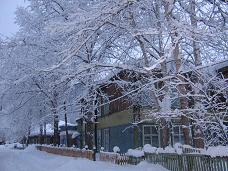 Приложение 5 (10)к решению Думы Луговского городского поселения от 06.12.2021 г. № 65ПЕРЕЧЕНЬ ГЛАВНЫХ АДМИНИСТРАТОРОВ  ДОХОДОВ БЮДЖЕТА   ЛУГОВСКОГО ГОРОДСКОГО ПОСЕЛЕНИЯ НА 2021 ГОД И ПЛАНОВЫЙ ПЕРИОД 2022-2023 гг.Приложение 5 (10)к решению Думы Луговского городского поселения от 06.12.2021 г. № 65ПЕРЕЧЕНЬ ГЛАВНЫХ АДМИНИСТРАТОРОВ  ДОХОДОВ БЮДЖЕТА   ЛУГОВСКОГО ГОРОДСКОГО ПОСЕЛЕНИЯ НА 2021 ГОД И ПЛАНОВЫЙ ПЕРИОД 2022-2023 гг.Приложение 5 (10)к решению Думы Луговского городского поселения от 06.12.2021 г. № 65ПЕРЕЧЕНЬ ГЛАВНЫХ АДМИНИСТРАТОРОВ  ДОХОДОВ БЮДЖЕТА   ЛУГОВСКОГО ГОРОДСКОГО ПОСЕЛЕНИЯ НА 2021 ГОД И ПЛАНОВЫЙ ПЕРИОД 2022-2023 гг.Код администратораКод доходовНаименование доходаАДМИНИСТРАЦИЯ ЛУГОВСКОГО ГОРОДСКОГО ПОСЕЛЕНИЯАДМИНИСТРАЦИЯ ЛУГОВСКОГО ГОРОДСКОГО ПОСЕЛЕНИЯАДМИНИСТРАЦИЯ ЛУГОВСКОГО ГОРОДСКОГО ПОСЕЛЕНИЯ907 1 11 05013 13 0000 120Доходы, получаемые в виде арендной платы за земельные участки, государственная собственность на которые не разграничена и которые расположены в границах городских поселений, а также средства от продажи права на заключение договоров аренды указанных земельных участков907 1 11 05035 13 0000 120Доходы от сдачи в аренду имущества, находящегося в оперативном управлении органов управления городских поселений и созданных ими учреждений (за исключением имущества муниципальных бюджетных и автономных учреждений)907 1 17 01050 13 0000 180Невыясненные поступления, зачисляемые в бюджеты городских поселений9071 17 05050 13 0000 180Прочие неналоговые доходы бюджетов городских поселений907 2 02 29999 13 0000 150Прочие субсидии бюджетам городских поселений907 2 02 35118 13 0000 150Субвенции бюджетам городских поселений на осуществление первичного воинского учета на территориях, где отсутствуют военные комиссариаты907 2 02 49999 13 0000 150Прочие межбюджетные трансферты, передаваемые бюджетам городских поселений907 2 19 60010 13 0000 150Возврат прочих остатков субсидий, субвенций и иных межбюджетных трансфертов, имеющих целевое назначение, прошлых лет из бюджетов городских поселений907 2 02 30024 13 0000 150Субвенции бюджетам городских поселений на выполнение передаваемых полномочий субъектов Российской Федерации907 2 02 16001 13 0000 150Дотации бюджетам городских поселений на выравнивание бюджетной обеспеченности из бюджетов муниципальных районов907 2 02 15001 13 0000 150Дотация бюджетам городских поселений на выравнивание бюджетной обеспеченности из бюджета субъекта Российской Федерации Приложение 6 (11)к решению Думы Луговского городского поселенияк решению Думы Луговского городского поселенияк решению Думы Луговского городского поселенияк решению Думы Луговского городского поселенияот 06.12.2021 г. № 65   от 06.12.2021 г. № 65   ПЕРЕЧЕНЬ ГЛАВНЫХ АДМИНИСТРАТОРОВ ПЕРЕЧЕНЬ ГЛАВНЫХ АДМИНИСТРАТОРОВ ПЕРЕЧЕНЬ ГЛАВНЫХ АДМИНИСТРАТОРОВ ПЕРЕЧЕНЬ ГЛАВНЫХ АДМИНИСТРАТОРОВ ИСТОЧНИКОВ  ВНУТРЕННЕГО ФИНАНСИРОВАНИЯ ИСТОЧНИКОВ  ВНУТРЕННЕГО ФИНАНСИРОВАНИЯ ИСТОЧНИКОВ  ВНУТРЕННЕГО ФИНАНСИРОВАНИЯ ИСТОЧНИКОВ  ВНУТРЕННЕГО ФИНАНСИРОВАНИЯ ДЕФИЦИТА  БЮДЖЕТА НА 2021 ГОДДЕФИЦИТА  БЮДЖЕТА НА 2021 ГОДДЕФИЦИТА  БЮДЖЕТА НА 2021 ГОДДЕФИЦИТА  БЮДЖЕТА НА 2021 ГОД(тыс.руб)Наименование Код доходовКод доходовСуммаНаименование Код доходовКод доходовСуммаВСЕГО ИСТОЧНКОВ ВНУТРЕННЕГО ФИНАНСИРОВАНИЯ ДЕФИЦИТА БЮДЖЕТА0,0Бюджетные кредиты из других бюджетов бюджетной системы Российской Федерации907 010 30000 00 0000 000907 010 30000 00 0000 0000Получение бюджетных кредитов из других бюджетов бюджетной системы Российской Федерации в валюте Российской Федерации907 010 30100 00 0000 700907 010 30100 00 0000 7000Получение кредитов от кредитных организаций бюджетами городских поселений в валюте Российской Федерации907 010 20000 13 0000 710907 010 20000 13 0000 7100,0Получение кредитов из других бюджетов бюджетной системы Российской Федерации бюджетами городских поселений в валюте Российской Федерации907 010 30100 13 0000 710907 010 30100 13 0000 7100Погашение бюджетами городских поселений кредитов из других бюджетов бюджетной системы Российской Федерации в валюте Российской Федерации907 010 30100 13 0000 810907 010 30100 13 0000 8100Изменение остатков на счетах по учету средств бюджетов907 010 50000 00 0000 000907 010 50000 00 0000 00038Увеличение прочих остатков средств бюджетов907 010 50200 00 0000 500907 010 50200 00 0000 500-11554,3Увеличение остатков средств бюджетов907 010 50000 00 0000 500907 010 50000 00 0000 500-11554,3Увеличение прочих остатков денежных средств бюджетов городских поселений907 010 50201 13 0000 510907 010 50201 13 0000 510-11554,3Уменьшение остатков средств бюджетов907 010 50000 00 0000 600907 010 50000 00 0000 60011554,3Уменьшение прочих остатков средств бюджетов907 010 50200 00 0000 600907 010 50200 00 0000 60011554,3Уменьшение прочих остатков денежных средств бюджетов городских поселений907 010 50201 13 0000 610907 010 50201 13 0000 61011554,3                                                  Приложение 7 (13)                                                  Приложение 7 (13)                                                  Приложение 7 (13)                                                  Приложение 7 (13)                       к решению Думы Луговского городского поселения                        к решению Думы Луговского городского поселения                        к решению Думы Луговского городского поселения                        к решению Думы Луговского городского поселения                                    от 06.12.2021 г. № 65                                   от 06.12.2021 г. № 65                                   от 06.12.2021 г. № 65                                   от 06.12.2021 г. № 65РАСПРЕДЕЛЕНИЕ ИНЫХ МЕЖБЮДЖЕТНЫХ ТРАСФЕРТОВ  РАСПРЕДЕЛЕНИЕ ИНЫХ МЕЖБЮДЖЕТНЫХ ТРАСФЕРТОВ  РАСПРЕДЕЛЕНИЕ ИНЫХ МЕЖБЮДЖЕТНЫХ ТРАСФЕРТОВ  РАСПРЕДЕЛЕНИЕ ИНЫХ МЕЖБЮДЖЕТНЫХ ТРАСФЕРТОВ  РАСПРЕДЕЛЕНИЕ ИНЫХ МЕЖБЮДЖЕТНЫХ ТРАСФЕРТОВ   ПРЕДОСТАВЛЯЕМЫХ БЮДЖЕТУ МУНИЦИПАЛЬНОГО ОБРАЗОВАНИЯ   ПРЕДОСТАВЛЯЕМЫХ БЮДЖЕТУ МУНИЦИПАЛЬНОГО ОБРАЗОВАНИЯ   ПРЕДОСТАВЛЯЕМЫХ БЮДЖЕТУ МУНИЦИПАЛЬНОГО ОБРАЗОВАНИЯ   ПРЕДОСТАВЛЯЕМЫХ БЮДЖЕТУ МУНИЦИПАЛЬНОГО ОБРАЗОВАНИЯ   ПРЕДОСТАВЛЯЕМЫХ БЮДЖЕТУ МУНИЦИПАЛЬНОГО ОБРАЗОВАНИЯ   МАМСКО-ЧУЙСКОГО РАЙОНА  НА 2021 ГОД ИЗ БЮДЖЕТА МАМСКО-ЧУЙСКОГО РАЙОНА  НА 2021 ГОД ИЗ БЮДЖЕТА МАМСКО-ЧУЙСКОГО РАЙОНА  НА 2021 ГОД ИЗ БЮДЖЕТА МАМСКО-ЧУЙСКОГО РАЙОНА  НА 2021 ГОД ИЗ БЮДЖЕТА МАМСКО-ЧУЙСКОГО РАЙОНА  НА 2021 ГОД ИЗ БЮДЖЕТАГОРОДСКОГО ПОСЕЛЕНИЯ ПО СОГЛАШЕНИЯМ НА ПЕРЕДАЧУ ГОРОДСКОГО ПОСЕЛЕНИЯ ПО СОГЛАШЕНИЯМ НА ПЕРЕДАЧУ ГОРОДСКОГО ПОСЕЛЕНИЯ ПО СОГЛАШЕНИЯМ НА ПЕРЕДАЧУ ГОРОДСКОГО ПОСЕЛЕНИЯ ПО СОГЛАШЕНИЯМ НА ПЕРЕДАЧУ ГОРОДСКОГО ПОСЕЛЕНИЯ ПО СОГЛАШЕНИЯМ НА ПЕРЕДАЧУ  ПОЛНОМОЧИЙ ПОЛНОМОЧИЙ ПОЛНОМОЧИЙ ПОЛНОМОЧИЙ ПОЛНОМОЧИЙ(тыс.руб)(тыс.руб)(тыс.руб)ГОРОДСКОЕ ПОСЕЛЕНИЕсуммасуммаГОРОДСКОЕ ПОСЕЛЕНИЕ2021 г.2021 г.1Передача полномочий по составлению отчета об исполнении бюджета и осуществлению контроля за исполнением бюджета734,3734,32Передача полномочий по осуществлению внешнего муниципального финансового контроля40,140,13итого774,4774,4РОССИЙСКАЯ ФЕДЕРАЦИЯИРКУТСКАЯ ОБЛАСТЬМАМСКО-ЧУЙСКИЙ РАЙОНЛУГОВСКОЕ ГОРОДСКОЕ ПОСЕЛЕНИЕДУМА ПЯТОГО СОЗЫВАРЕШЕНИЕ 06 декабря 2021 года                                                                                                       № 66                 ОБ УТВЕРЖДЕНИИ ПоложениЯ « О гарантиях деятельности главы Луговского городского поселения»	В целях обеспечения условий для эффективного и беспрепятственного осуществления полномочий главы поселения как выборного должностного лица местного самоуправления Луговского муниципального образования, в соответствии со ст.53 Федерального закона от 06.10.2003 года № 131-ФЗ « Об общих принципах организации местного самоуправления в Российской Федерации», руководствуясь законом Иркутской области от 17.12.2008 года № 122-Оз « О гарантиях осуществления полномочий депутата, члена выборного органа местного самоуправления, выборного должностного лица местного самоуправления в Иркутской области», Уставом Луговского муниципального образования, Дума Луговского поселения РЕШИЛА 1.Утвердить положение « О гарантиях деятельности главы Луговского городского поселения», новая редакция (прилагается). 2.Решение Думы Луговского городского поселения от 09.02.2007 года № 77 «Об утверждении Положения о гарантиях деятельности Главы Луговского городского поселения» признать утратившим силу.3.Решение Думы Луговского городского поселения от 29.05.2009 года № 69 « О внесении изменений и дополнений в Положение « О гарантиях деятельности Главы Луговского городского поселения» утвержденного Решением Думы первого созыва № 77 от 09.02.2007 г. признать утратившим силу.4.Решение Думы Луговского городского поселения от 29.11.2020 года № 130 «О внесении изменений в Положение о гарантиях деятельности главы Луговского городского поселения» признать утратившим силу.5. Настоящее решение вступает в силу со дня его официального опубликования.  Председатель Думы Луговского городского поселения                         И.А. Барсукова И.О.Главы Луговского  городского поселения                                         А.А.Попов                                                         ПОЛОЖЕНИЕо гарантиях деятельности главы Луговского городского поселенияВ соответствии со статьей  53 Федерального закона  от 06.10.2003 года № 131-ФЗ " Об общих принципах организации местного самоуправления в Российской Федерации", законом Иркутской области  от 17.12.2008 года № 122-оз " О гарантиях осуществления полномочий депутата, члена выборного органа местного самоуправления, выборного должностного лица  органа местного самоуправления  в Иркутской области ", статьями Устава Луговского муниципального образования настоящее положение определяет правовые, социальные, трудовые и другие гарантии деятельности главы Луговского городского поселения (далее - главы поселения)  в целях создания условий для реализации полномочий главы  поселения как высшего должностного лица Луговского городского поселения при осуществлении его полномочий. Статья 1.Общие положения 	1.Гарантии осуществления полномочий главы поселения устанавливаются Уставом Луговского муниципального образования в соответствии со статьей 53 Федерального закона от 06.10.2003 года № 131-ФЗ " Об общих принципах организации местного самоуправления в Российской Федерации", законом Иркутской области от 17.12.2008 года № 122-оз " О гарантиях осуществления полномочий депутата, члена выборного органа местного самоуправления, выборного должностного лица органа местного самоуправления в Иркутской области " и настоящим положением. Отдельные вопросы, связанные с установлением гарантий осуществления главы поселения, могут регулироваться иными муниципальными правовыми актами.	2.Финансирование гарантий осуществления полномочий главы поселения производится за счет средств местного бюджета.При определении размеров указанного финансирования муниципального образования, в бюджетах которых доля межбюджетных трансфертов из других бюджетов бюджетной системы Российской Федерации (за исключением субвенций)  и (или) налоговых доходов по дополнительным нормативам отчислений в течение двух из трех последних отчетных финансовых лет превышала 10% собственных доходов местного бюджета, не имеют права превышать установленные Правительством Иркутской области нормативы формирования расходов на оплату труда выборных лиц местного самоуправления.   Статья 2. Правовые гарантии осуществления полномочий главы поселения1.Главе поселения гарантируется самостоятельное осуществление своей деятельности в пределах своих полномочий, установленных уставом Луговского муниципального образования и иными муниципальными правовыми актами в соответствии с федеральными законами и законами Иркутской области 2.Неправомерное  воздействие на главу поселения, членов его семьи и других родственников с целью воспрепятствовать исполнению его деятельности, оскорбление главы поселения, клевета в отношении главы поселения влекут за собой ответственность в соответствии с федеральными и областными законами. Главе поселения гарантируется условия для беспрепятственного и эффективного осуществления полномочий, защиты прав, чести и достоинства.3. Гарантии осуществления полномочий главы поселения при привлечении его к уголовной или административной ответственности устанавливаются  федеральными и областными законами.  Статья 3.Основные гарантии  трудовых прав главы поселения1.Глава поселения прекращает свои трудовые отношения по прежнему месту работы в связи с избранием его на выборную должность.2.Период осуществления  главой поселения своих  полномочий на выборной должности засчитывается в общий трудовой стаж или срок службы, общую продолжительность государственной  гражданской службы Иркутской области, муниципальной службы  в соответствии с федеральными  и областными законами.Статья 4. Гарантии по оплате труда  главы поселения 1.Оплата труда главы поселения устанавливается положением об оплате труда, утверждается Решением Думы Луговского городского поселения в соответствии с федеральным и областным законодательством.2.Оплата труда главе поселения включает в себя ежемесячное денежное вознаграждение, а также денежного поощрения и иных дополнительных выплат.3.Денежное вознаграждение главы поселения определяется суммированием должностного оклада, максимального размера надбавки за выслугу лет, надбавки за работу над сведениями, составляющими государственную тайну, устанавливаемой в соответствии с федеральным законодательством. 4.Должностной оклад устанавливается в размере, определенном Правительством Иркутской области.5.Увеличение (индексация) денежного вознаграждения и денежного поощрения главы поселения производится в соответствии с федеральными и областными законами.Статья 5. Гарантии по предоставлению ежегодного оплачиваемого отпуска1.Главе поселения предоставляется ежегодный оплачиваемый отпуск. 2.Ежегодный основной оплачиваемый отпуск главе поселения предоставляется продолжительностью 30 календарных дней.3.Главе поселения предоставляется дополнительный оплачиваемый отпуск за ненормированный рабочий день в размере 5 календарных дней.4.Главе поселения предоставляется дополнительный оплачиваемый отпуск за работу в районах Крайнего Севера и приравненных к ним местностях в размере 16 календарных дней. 5. Главе Поселения предоставляется дополнительный оплачиваемый отпуск:5.1. За стаж замещения муниципальной должности:- при стаже муниципальной службы от 1 года до 5 лет – 1 календарный день;- при стаже муниципальной службы от 5до 10 лет – 5 календарных дней;- при стаже муниципальной службы от 10 до15 лет – 7 календарных дней.- при стаже муниципальной службы 15 лет и более  – 10 календарных дней.6.При исчислении общей продолжительности ежегодного оплачиваемого отпуска основной оплачиваемый отпуск суммируется с дополнительными оплачиваемыми отпусками. 7 .Ежегодный оплачиваемый отпуск может предоставляться по частям, при этом продолжительность одной части отпуска не может быть менее 14 календарных дней.8.Главе поселения может быть предоставлен отпуск без сохранения заработной платы, согласно Трудового Кодекса Российской Федерации.                                                                                                                                                                                                                                        9.Главе поселения может быть предоставлена компенсация за неиспользованные  дополнительные отпуска.Статья 6. Гарантии пенсионного обеспечения 1. Глава поселения имеет право на ежемесячную доплату за выслугу лет, выплачиваемую за счет средств местного бюджета (далее - ежемесячная доплата). Периоды трудовой деятельности, учитываемые при исчислении стажа замещения муниципальных должностей, дающего право на начисление ежемесячной доплаты, определяются законами Иркутской области. 2. Ежемесячная доплата  устанавливается к трудовой пенсии по старости, трудовой пенсии по инвалидности, пенсии, назначенной в соответствии с Законом Российской Федерации от 19 апреля 1991 года N 1032-1 "О занятости населения в Российской Федерации" (далее - пенсия, назначенная в соответствии с Законом Российской Федерации "О занятости населения в Российской Федерации").Ежемесячная доплата  назначается к трудовой пенсии по старости пожизненно, к трудовой пенсии по инвалидности - на срок, на который определена инвалидность, к пенсии, назначенной в соответствии с Законом Российской Федерации "О занятости населения в Российской Федерации", - на срок установления данной пенсии.3.Право на получение ежемесячной доплаты не возникает у лица, полномочия которого в качестве главы поселения  прекращены в досрочно в связи с отзывом избирателями либо вступлением в законную силу  в отношении его обвинительного приговора суда. 4. Выплата ежемесячной доплаты прекращается в случае: 1) при замещении государственной должности Российской Федерации, должности федеральной государственной службы, государственной должности субъекта Российской Федерации, должности государственной гражданской службы субъекта Российской Федерации, муниципальной должности, должности муниципальной службы со дня ее замещения. После освобождения от указанных должностей выплата пенсии за выслугу лет возобновляется на прежних условиях либо по заявлению устанавливается вновь.2) смерти лица, получающему указанную доплату , признание его безвестно отсутствующим, объявление его умершим в порядке установленном законодательством РФ.5.В случае смерти главы поселения, связанной с исполнением им должностных обязанностей, в том числе наступившей после увольнения его с муниципальной службы, члены семьи умершего имеют право на получение пенсии по случаю потери кормильца в порядке, определяемом федеральным законом.6.Порядок назначения, перерасчета, индексации и выплаты ежемесячной доплаты  устанавливается муниципальным правовым  актом администрации поселения.Статья 7. Медицинское и государственное социальное страхование Глава поселения подлежит обязательному медицинскому и государственному  социальному страхованию в порядке, установленном федеральным законодательством.Статья 8. Гарантии транспортного обеспечения главы поселения Главе поселения предоставляется служебный транспорт либо возмещаются транспортные расходы, связанные с осуществлением его полномочий, за счет средств местного бюджетаСтатья 9. Обеспечение главы поселения  жильем 1.Главе поселения, нуждающемуся в предоставлении жилья, на срок его полномочий  предоставляется служебное  жилье. 2. Главе поселения, замещающему муниципальную должность не менее 10 лет и проживающему в служебном жилье, предоставляется жилье  на условиях договора социального найма. Статья 10. Гарантии, предоставляемые главе поселения при прекращении его полномочий1. Глава муниципального образования после прекращения осуществления им полномочий получает пособие в размере прежнего среднего ежемесячного денежного содержания, исчисленного в порядке, предусмотренном нормативными правовыми актами Российской Федерации, до устройства на новое место работы в течение 3 месяцев со дня прекращения полномочий.2. Пособие, предусмотренное частью 1 настоящей статьи, выплачиваются в следующих случаях:1) после окончания срока полномочий Главы муниципального образования и (или) при не избрании его на должность на новый срок полномочий;2) при упразднении должности Главы муниципального образования в связи с преобразованием муниципального образования;3) после отставки Главы муниципального образования по собственному желанию, если он проработал в этой должности не менее 1 года;4) при досрочном прекращении полномочий представительного органа муниципального образования.Статья 11. Компенсационные выплаты в случае гибели, причинения увечья или иного повреждения здоровья главе поселения при осуществлении его полномочий 	1.Главе поселения устанавливаются за счет средств местного бюджета компенсационные единовременные выплаты в случаях:	1) гибели (смерти) главы поселения в период его работы или после увольнения с должности, если она наступила вследствие тяжелых телесных повреждений или иного повреждения здоровья, полученного в связи с исполнением должностных обязанностей – членам его семьи в размере годового денежного вознаграждения главы поселения          2) причинения главе поселения, в связи с исполнением им должностных обязанностей, увечья или иного повреждения здоровья, исключающих дальнейшую возможность замещать должность главы поселения: - инвалиду, имеющему III степень ограничения способности к трудовой деятельности - в размере годового денежного вознаграждения главы поселения;- инвалиду, имеющему II степень ограничения способности к трудовой деятельности - в размере 70 %  денежного вознаграждения главы поселения;- инвалиду, имеющему I степень ограничения способности к трудовой деятельности - в размере 50 %  денежного вознаграждения главы поселения;         3) причинения главе поселения в связи с исполнением его должностных обязанностей  телесных повреждений или иного повреждения здоровья, повлекших стойкую утрату трудоспособности без установления инвалидности - в размере 40% годового денежного содержания главы поселения.2. Порядок установления и выплаты компенсационных выплат определяется нормативно-правовым актом главы поселения. Статья 12.Возмещение ущерба, причиненного имуществу главы поселения Ущерб, причиненный уничтожением или повреждением имущества, принадлежащего главе поселения или членам его семьи, в связи с исполнениям его  должностных полномочий, подлежит возмещению ему в полном объеме. Статья 13.Повышение квалификации главы поселения     1.Повышение квалификации главы поселения производится в форме краткосрочного (в течение одного месяца)  или долгосрочного (сроком более одного месяца) обучения.	2.Повышение квалификации может проводиться как по очной форме так и по заочной форме обучения.3.Повышение квалификации главы поселения производится с сохранением  денежного вознаграждения главы поселения на период обучения.Статья 14. Поощрение главы поселенияК главе поселения могут применяться все виды поощрения, предусмотренные федеральным и областным законодательством.Статья 15. Гарантии главы поселения по участию в решении вопросов местного значения 1.Глава поселения непосредственно и лично осуществляет свои полномочия, определенные федеральным законодательством, Уставом Луговского муниципального образования 2. Глава поселения наделяется правом в целях осуществления своих полномочий:1) истребовать информацию от органов и должностных лиц местного самоуправления, должностных лиц муниципальных учреждений и муниципальных унитарных предприятий;2) беспрепятственно посещать органы государственной власти, органы местного самоуправления, муниципальные учреждения и муниципальные унитарные предприятия  с правом ознакомления в установленном порядке с документами этих учреждений, предприятий за исключением содержащих коммерческую или иную информацию, охраняемую в соответствии с федеральным и областным законодательством.  Статья 16.Гарантии по осуществлению главы поселения приема граждан,организации работы с обращениями гражданВ целях организации личного приема граждан главе поселения  обеспечивается:предоставлением  на безвозмездной основе помещением;	2) информированием граждан  о графике проведения приема граждан;	3) привлечением помощников, а также специалистов органов местного самоуправления для получения квалифицированных консультаций по обращениям;	4) доступом к правовой и иной информации, необходимой для рассмотрения обращения граждан.Статья 17. Безотлагательный прием главы поселения        Глава поселения в связи с осуществлением его полномочий имеет право на безотлагательный прием любыми должностными лицами территориальных федеральных органов государственной власти, должностными лицами местного самоуправления, руководителями муниципальных учреждений и муниципальных унитарных предприятий, иных организаций  независимо от  их формы собственности. Статья 18. Гарантии по осуществлению главы поселения права на получение информации 	1.Глава поселения обеспечивается текстами нормативных правовых актов органов местного самоуправления, а также другими информационными и справочными документами и материалами, необходимыми для исполнения своих полномочий.    2.Государственные органы, органы местного самоуправления, общественные органы  и объединения, организации обязаны предоставлять главе поселения необходимую информацию, связанную с осуществлением его полномочий.Статья 19. Гарантии по осуществлению главы поселения права на информирование о своей деятельности    1.Главе поселения обеспечивается право на информирование о своей деятельности  посредством:         1) доведения до сведения граждан информации о выполнении своих полномочий;    2) размещения информации о своей деятельности в средствах массовой информации;    3) участие главы поселения в собраниях граждан поселения;          4) выступления главы поселения на заседаниях Думы поселения .Статья 20. Гарантии обеспечения главы поселения средствами  связи для осуществления своих полномочийГлаве поселения для осуществления своих полномочий предоставляется право пользоваться средствами связи органов местного самоуправления за счет средств местного бюджета. Статья 21. Возмещение командировочных расходов В случае служебной необходимости, расходы связанные со служебной командировкой главы поселения возмещаются из средств местного бюджета  на:1)  проезд  к месту командирования и обратно;2) на проживание в гостинице, а в случае если в населенном пункте отсутствует гостиница – на наем жилого помещения;3)  дополнительные расходы, связанные с проживанием вне места постоянного жительства (суточные);4)  иные расходы, определенные положением администрации поселения.       2. Порядок и размеры возмещения расходов, связанных со служебными командировками, определяются нормативным актом администрации поселения. Статья 22.Заключительные положения Настоящее Положение вступает в силу со дня опубликования в установленном порядке.РОССИЙСКАЯ ФЕДЕРАЦИЯИРКУТСКАЯ ОБЛАСТЬЛУГОВСКОЕ МУНИЦИПАЛЬНОЕ ОБРАЗОВАНИЕ МАМСКО-ЧУЙСКОГО РАЙОНАДУМА ЛУГОВСКОГО МУНИЦИПАЛЬНОГО ОБРАЗОВАНИЯМАМСКО-ЧУЙСКОГО РАЙОНАпятый созывРЕШЕНИЕ 06 декабря 2021                                                                                                                №  67О проекте решения Думы Луговского городского поселения «О внесении изменений в Устав Луговского муниципального образования»       В целях приведения Устава Луговского муниципального образования в соответствие с федеральным законодательством, руководствуясь статьей 44 Федерального закона от 06.10.2003 года № 131-ФЗ «Об общих принципах организации местного самоуправления в Российской Федерации», статьей 42 Устава Луговского муниципального образования (в редакции решений Думы Луговского городского поселения от 11.03.2011 года № 142, от 03.08.2011 года № 151, от 19.09.2012 года № 26 , от 01.04.2013 № 43, от 06.12. 2013 года № 64, от 06 .10.2014 г. № 82, от 22.05.2015 г. № 99, от 20.01.2016 № 18, ,от 14.12.2016 г. № 35,от 12.03.2018 г. № 54, от 06.12.2019 г. № 28, от 22.06.2020 года № 44) , Дума Луговского городского поселенияРЕШИЛА:Администрации Луговского городского поселения опубликовать проектрешения Думы «О внесении изменений в Устав Луговского муниципального образования» в установленном порядке.2. Назначить публичные слушания проекта решения «О внесении изменений в Устав Луговского муниципального образования».         3. Установить следующий порядок учета предложений по указанному проекту решения Думы Луговского городского поселения:1) Предложения по проекту изменений и дополнений в Устав принимаются со дня опубликования проекта изменений и дополнений в Устав в газете « Наш Дом» в течение тридцати дней.2) Предложения по проекту изменений и дополнений в Устав представляются в администрацию Луговского городского поселения в письменном виде с указанием:- текста нормы действующей редакции Устава Луговского МО, предложения по изменению текста указанной нормы, обоснования предлагаемых изменений;- фамилии, имени, отчества гражданина, года его рождения, адреса места жительства, личной подписи и даты.3) Предложения по проекту изменений и дополнений в Устав принимаются администрацией Луговского городского поселения в рабочие дни с 8.00 до 12.00 и с 13.00 до 16.00 часов по адресу: пос. Луговский, ул. Школьная, 11, ведущим специалистом по жилищно-коммунальному хозяйству и социальным вопросам.4) Предложения по проекту изменений и дополнений в Устав, поступившие до дня проведения публичных слушаний, рассматриваются на публичных слушаниях.5) Предложения по проекту изменений и дополнений в Устав, заявленные в ходе публичных слушаний, включаются в протокол публичных слушаний.Председатель Думы Луговского городского поселения                               И.А. БарсуковаИ.О.Главы Луговского городского поселения                                                 А.А.ПоповРОССИЙСКАЯ ФЕДЕРАЦИЯИРКУТСКАЯ ОБЛАСТЬМАМСКО-ЧУЙСКИЙ РАЙОНЛУГОВСКОЕ ГОРОДСКОЕ ПОСЕЛЕНИЕДУМА ПЯТОГО СОЗЫВАРЕШЕНИЕ (ПРОЕКТ)от ____ _______________2021 года                                                                            № ____О ВНЕСЕНИИ ИЗМЕНЕНИЙ И ДОПОЛНЕНИЙ В УСТАВ ЛУГОВСКОГО МУНИЦИПАЛЬНОГО ОБРАЗОВАНИЯ МАМСКО-ЧУЙСКОГО РАЙОНАРуководствуясь Федеральным законом от 06.10.2003 года № 131-ФЗ «Об общих принципах организации местного самоуправления в Российской Федерации», Руководствуясь Федеральным законом от 01.05.2019 № 87-ФЗ «О внесении изменений в Федеральный закон «Об общих принципах организации местного самоуправления в Российской Федерации», руководствуясь статьей 24 Устава Луговского муниципального образования Мамско-Чуйского района, Дума Луговского муниципального образованияРЕШИЛА:1. Внести в Устав Луговского муниципального образования Мамско-Чуйского района следующие изменения и дополнения:1.1. в части 1 статьи 1 после слов «Мамско-Чуйского района» дополнить словами «Иркутской области», после слов «статусом муниципального района» дополнить словами «а также в состав Иркутской области»;1.2. Часть 3 статьи 1 изложить в следующей редакции:    3. Понятия «Поселение», «муниципальное образование», «Луговское городское Поселение», «местное самоуправление» далее по тексту настоящего Устава, а также в иных нормативных муниципальных правовых актах используются в равной мере для обозначения Луговского муниципального образования.1.3. Часть 3 статьи 4 изложить в следующей редакции:    3. Официальные символы Поселения и порядок официального использования указанных символов устанавливаются решением Думы муниципального образования. 1.4 Пункт 2 статьи 5 изложить в следующей редакции: 2) Через органы местного самоуправления.1.5. Статью 5 дополнить частью 3 следующего содержания:3) Органы местного самоуправления и органы государственной власти входят в единую систему публичной власти в Российской Федерации и осуществляют взаимодействие для наиболее эффективного решения задач в интересах населения, проживающего на соответствующей территории.1.6. В пункте 2 части 1 статьи 6, в пункте 3 части 1 статьи 24, части 2 и части 4 статьи 44, статьи 61 заменить слово «установление» на «введение»; 1.7 пункт 4.1 части 1 статьи 6 изложить в следующей редакции:4.1) осуществление муниципального контроля за исполнением единой теплоснабжающей организацией обязательств по строительству, реконструкции и (или) модернизации объектов теплоснабжения;1.8 пункт 5 части 1 статьи 6 изложить в следующей редакции:5) дорожная деятельность в отношении автомобильных дорог местного значения в границах населенных пунктов поселения и обеспечение безопасности дорожного движения на них, включая создание и обеспечение функционирования парковок (парковочных мест), осуществление муниципального контроля на автомобильном транспорте, городском наземном электрическом транспорте и в дорожном хозяйстве в границах населенных пунктов поселения, организация дорожного движения, а также осуществление иных полномочий в области использования автомобильных дорог и осуществления дорожной деятельности в соответствии с законодательством Российской Федерации;1.9 пункт 20 части 1 статьи 6 изложить в следующей редакции:20) утверждение правил благоустройства территории поселения, осуществление муниципального контроля в сфере благоустройства, предметом которого является соблюдение правил благоустройства территории поселения, требований к обеспечению доступности для инвалидов объектов социальной, инженерной и транспортной инфраструктур и предоставляемых услуг, организация благоустройства территории поселения в соответствии с указанными правилами, а также организация использования, охраны, защиты, воспроизводства городских лесов, лесов особо охраняемых природных территорий, расположенных в границах населенных пунктов поселения;1.10 в пункте 27 части 1 статьи 6 после слов «контроля в области» вставить слова «охраны и»;1.11 пункт 38 части 1 статьи 6 изложить в следующей редакции:38) участие в соответствии с федеральным законом в выполнении комплексных кадастровых работ;1.12 дополнить часть 1 статьи 6 пунктом следующего содержания:39) принятие решений и проведение на территории поселения мероприятий по выявлению правообладателей ранее учтенных объектов недвижимости, направление сведений о правообладателях данных объектов недвижимости для внесения в Единый государственный реестр недвижимости.1.13 дополнить пунктом 18 часть 1 статьи 7 следующего содержания:18) предоставление сотруднику, замещающему должность участкового уполномоченного полиции, и членам его семьи жилого помещения на период замещения сотрудником указанной должности;1.14 дополнить пунктом 19 часть 1 статьи 7 следующего содержания:19) осуществление мероприятий по оказанию помощи лицам, находящимся в состоянии алкогольного, наркотического или иного токсического опьянения.       1.15. В пункте 2 части 1 статьи 6, в пункте 3 части 1 статьи 24, части 2 и части 4 статьи 44, статьи 61 заменить слово «установление» на «введение»;       1.16. пункт 1части 7 статьи 30 дополнить словами «на период, продолжительность которого составляет в совокупности трёх рабочих дня в месяц».      1.17.абзац 1части 4 статьи 42 изложить в следующей редакции:«4. Глава муниципального образования обязан опубликовать зарегистрированные Устав муниципального образования , муниципальный правовой акт о внесении изменений  и дополнений в Устав муниципального образования в течение семи дней со дня поступления из территориального органа уполномоченного федерального органа исполнительной власти в сфере регистрации уставов муниципальных образований уведомления о включении сведений об уставе муниципального образования, муниципальном правовом акте о внесении изменений в устав муниципального образования в государственный реестр уставов муниципальных образований субъекта Российской Федерации, предусмотренного частью 6 статьи 4 Федерального закона от 21 июля 2005 года №97-ФЗ» О государственной регистрации уставов муниципальных образований».  2. Настоящее решение вступает в силу после государственной регистрации и опубликовании в установленном порядке.    Председатель Думы Луговского городского поселения                                   И.А. Барсукова    И.о. главы Луговского городского поселения                                                    А.А.Попов                          24.12.2021г. № 68РОССИЙСКАЯ ФЕДЕРАЦИЯИРКУТСКАЯ ОБЛАСТЬМАМСКО-ЧУЙСКИЙ РАЙОНЛУГОВСКОЕ ГОРОДСКОЕ ПОСЕЛЕНИЕДУМАПЯТОГО СОЗЫВАРЕШЕНИЕ«О ВНЕСЕНИИ ИЗМЕНЕНИЙ В РЕШЕНИЕ ДУМЫ ЛУГОВСКОГО ГОРОДСКОГО ПОСЕЛЕНИЯ ОТ 25.12.2020 г. № 50 «О БЮДЖЕТЕ ЛУГОВСКОГО ГОРОДСКОГО ПОСЕЛЕНИЯ  НА 2021 ГОД И ПЛАНОВЫЙ ПЕРИОД 2022 -2023 годы»          Рассмотрев проект бюджета  Луговского городского поселения «О внесении изменений в решение Думы Луговского городского поселения от 25.12.2020 г. № 50 «О бюджете Луговского городского поселения на 2021 год и плановый период 2022- 2023 годы» Дума Луговского городского поселенияРЕШИЛА:1.Пункт 1 изложить в новой редакции:«1.Утвердить бюджет  Луговского городского поселения (далее - бюджет поселения)  на  2021 год:общий объем доходов бюджета поселения в сумме 16147,7 тыс. рублей, в том числе по межбюджетным трансфертам из бюджетов других уровней  в сумме 14988,7 тыс. рублей;        общий объем расходов бюджета поселения в сумме 16147,7 тыс. рублей.Дефицит бюджета поселения на 2021 год- 0 тыс. руб. или 0 % 2.Приложения № 2,4,6,8,10,11,13 к решению Думы Луговского городского поселения от 25.12.2020 г. № 50 «О бюджете Луговского городского поселения на 2021 год и плановый период 2022-2023 годы» изложить в новой редакции согласно Приложениям 1,2,3,4,5,6,7 к настоящему Решению (прилагаются).3. Настоящее решение подлежит  официальному опубликованию в газете «Наш дом» и размещению на официальном сайте Администрации Луговского городского поселения lugovka.irkmo.ru4. Настоящее Решение вступает в силу со дня официального опубликования.Председатель Думы  Луговского городского поселения                                               И. А. БарсуковаГлава Луговского городского поселения                                                                        А. А. ПоповРОССИЙСКАЯ ФЕДЕРАЦИЯИРКУТСКАЯ ОБЛАСТЬМАМСКО-ЧУЙСКИЙ РАЙОНЛУГОВСКОЕ ГОРОДСКОЕ ПОСЕЛЕНИЕДУМА ПЯТОГО СОЗЫВАРЕШЕНИЕ 06 декабря 2021 года                                                                                                       № 66                 ОБ УТВЕРЖДЕНИИ ПоложениЯ « О гарантиях деятельности главы Луговского городского поселения»	В целях обеспечения условий для эффективного и беспрепятственного осуществления полномочий главы поселения как выборного должностного лица местного самоуправления Луговского муниципального образования, в соответствии со ст.53 Федерального закона от 06.10.2003 года № 131-ФЗ « Об общих принципах организации местного самоуправления в Российской Федерации», руководствуясь законом Иркутской области от 17.12.2008 года № 122-Оз « О гарантиях осуществления полномочий депутата, члена выборного органа местного самоуправления, выборного должностного лица местного самоуправления в Иркутской области», Уставом Луговского муниципального образования, Дума Луговского поселения РЕШИЛА 1.Утвердить положение « О гарантиях деятельности главы Луговского городского поселения», новая редакция (прилагается). 2.Решение Думы Луговского городского поселения от 09.02.2007 года № 77 «Об утверждении Положения о гарантиях деятельности Главы Луговского городского поселения» признать утратившим силу.3.Решение Думы Луговского городского поселения от 29.05.2009 года № 69 « О внесении изменений и дополнений в Положение « О гарантиях деятельности Главы Луговского городского поселения» утвержденного Решением Думы первого созыва № 77 от 09.02.2007 г. признать утратившим силу.4.Решение Думы Луговского городского поселения от 29.11.2020 года № 130 «О внесении изменений в Положение о гарантиях деятельности главы Луговского городского поселения» признать утратившим силу.5. Настоящее решение вступает в силу со дня его официального опубликования.  Председатель Думы Луговского городского поселения                         И.А. Барсукова И.О.Главы Луговского  городского поселения                                         А.А.Попов                                                         ПОЛОЖЕНИЕо гарантиях деятельности главы Луговского городского поселенияВ соответствии со статьей  53 Федерального закона  от 06.10.2003 года № 131-ФЗ " Об общих принципах организации местного самоуправления в Российской Федерации", законом Иркутской области  от 17.12.2008 года № 122-оз " О гарантиях осуществления полномочий депутата, члена выборного органа местного самоуправления, выборного должностного лица  органа местного самоуправления  в Иркутской области ", статьями Устава Луговского муниципального образования настоящее положение определяет правовые, социальные, трудовые и другие гарантии деятельности главы Луговского городского поселения (далее - главы поселения)  в целях создания условий для реализации полномочий главы  поселения как высшего должностного лица Луговского городского поселения при осуществлении его полномочий. Статья 1.Общие положения 	1.Гарантии осуществления полномочий главы поселения устанавливаются Уставом Луговского муниципального образования в соответствии со статьей 53 Федерального закона от 06.10.2003 года № 131-ФЗ " Об общих принципах организации местного самоуправления в Российской Федерации", законом Иркутской области от 17.12.2008 года № 122-оз " О гарантиях осуществления полномочий депутата, члена выборного органа местного самоуправления, выборного должностного лица органа местного самоуправления в Иркутской области " и настоящим положением. Отдельные вопросы, связанные с установлением гарантий осуществления главы поселения, могут регулироваться иными муниципальными правовыми актами.	2.Финансирование гарантий осуществления полномочий главы поселения производится за счет средств местного бюджета.При определении размеров указанного финансирования муниципального образования, в бюджетах которых доля межбюджетных трансфертов из других бюджетов бюджетной системы Российской Федерации (за исключением субвенций)  и (или) налоговых доходов по дополнительным нормативам отчислений в течение двух из трех последних отчетных финансовых лет превышала 10% собственных доходов местного бюджета, не имеют права превышать установленные Правительством Иркутской области нормативы формирования расходов на оплату труда выборных лиц местного самоуправления.   Статья 2. Правовые гарантии осуществления полномочий главы поселения1.Главе поселения гарантируется самостоятельное осуществление своей деятельности в пределах своих полномочий, установленных уставом Луговского муниципального образования и иными муниципальными правовыми актами в соответствии с федеральными законами и законами Иркутской области 2.Неправомерное  воздействие на главу поселения, членов его семьи и других родственников с целью воспрепятствовать исполнению его деятельности, оскорбление главы поселения, клевета в отношении главы поселения влекут за собой ответственность в соответствии с федеральными и областными законами. Главе поселения гарантируется условия для беспрепятственного и эффективного осуществления полномочий, защиты прав, чести и достоинства.3. Гарантии осуществления полномочий главы поселения при привлечении его к уголовной или административной ответственности устанавливаются  федеральными и областными законами.  Статья 3.Основные гарантии  трудовых прав главы поселения1.Глава поселения прекращает свои трудовые отношения по прежнему месту работы в связи с избранием его на выборную должность.2.Период осуществления  главой поселения своих  полномочий на выборной должности засчитывается в общий трудовой стаж или срок службы, общую продолжительность государственной  гражданской службы Иркутской области, муниципальной службы  в соответствии с федеральными  и областными законами.Статья 4. Гарантии по оплате труда  главы поселения 1.Оплата труда главы поселения устанавливается положением об оплате труда, утверждается Решением Думы Луговского городского поселения в соответствии с федеральным и областным законодательством.2.Оплата труда главе поселения включает в себя ежемесячное денежное вознаграждение, а также денежного поощрения и иных дополнительных выплат.3.Денежное вознаграждение главы поселения определяется суммированием должностного оклада, максимального размера надбавки за выслугу лет, надбавки за работу над сведениями, составляющими государственную тайну, устанавливаемой в соответствии с федеральным законодательством. 4.Должностной оклад устанавливается в размере, определенном Правительством Иркутской области.5.Увеличение (индексация) денежного вознаграждения и денежного поощрения главы поселения производится в соответствии с федеральными и областными законами.Статья 5. Гарантии по предоставлению ежегодного оплачиваемого отпуска1.Главе поселения предоставляется ежегодный оплачиваемый отпуск. 2.Ежегодный основной оплачиваемый отпуск главе поселения предоставляется продолжительностью 30 календарных дней.3.Главе поселения предоставляется дополнительный оплачиваемый отпуск за ненормированный рабочий день в размере 5 календарных дней.4.Главе поселения предоставляется дополнительный оплачиваемый отпуск за работу в районах Крайнего Севера и приравненных к ним местностях в размере 16 календарных дней. 5. Главе Поселения предоставляется дополнительный оплачиваемый отпуск:5.1. За стаж замещения муниципальной должности:- при стаже муниципальной службы от 1 года до 5 лет – 1 календарный день;- при стаже муниципальной службы от 5до 10 лет – 5 календарных дней;- при стаже муниципальной службы от 10 до15 лет – 7 календарных дней.- при стаже муниципальной службы 15 лет и более  – 10 календарных дней.6.При исчислении общей продолжительности ежегодного оплачиваемого отпуска основной оплачиваемый отпуск суммируется с дополнительными оплачиваемыми отпусками. 7 .Ежегодный оплачиваемый отпуск может предоставляться по частям, при этом продолжительность одной части отпуска не может быть менее 14 календарных дней.8.Главе поселения может быть предоставлен отпуск без сохранения заработной платы, согласно Трудового Кодекса Российской Федерации.                                                                                                                                                                                                                                        9.Главе поселения может быть предоставлена компенсация за неиспользованные  дополнительные отпуска.Статья 6. Гарантии пенсионного обеспечения 1. Глава поселения имеет право на ежемесячную доплату за выслугу лет, выплачиваемую за счет средств местного бюджета (далее - ежемесячная доплата). Периоды трудовой деятельности, учитываемые при исчислении стажа замещения муниципальных должностей, дающего право на начисление ежемесячной доплаты, определяются законами Иркутской области. 2. Ежемесячная доплата  устанавливается к трудовой пенсии по старости, трудовой пенсии по инвалидности, пенсии, назначенной в соответствии с Законом Российской Федерации от 19 апреля 1991 года N 1032-1 "О занятости населения в Российской Федерации" (далее - пенсия, назначенная в соответствии с Законом Российской Федерации "О занятости населения в Российской Федерации").Ежемесячная доплата  назначается к трудовой пенсии по старости пожизненно, к трудовой пенсии по инвалидности - на срок, на который определена инвалидность, к пенсии, назначенной в соответствии с Законом Российской Федерации "О занятости населения в Российской Федерации", - на срок установления данной пенсии.3.Право на получение ежемесячной доплаты не возникает у лица, полномочия которого в качестве главы поселения  прекращены в досрочно в связи с отзывом избирателями либо вступлением в законную силу  в отношении его обвинительного приговора суда. 4. Выплата ежемесячной доплаты прекращается в случае: 1) при замещении государственной должности Российской Федерации, должности федеральной государственной службы, государственной должности субъекта Российской Федерации, должности государственной гражданской службы субъекта Российской Федерации, муниципальной должности, должности муниципальной службы со дня ее замещения. После освобождения от указанных должностей выплата пенсии за выслугу лет возобновляется на прежних условиях либо по заявлению устанавливается вновь.2) смерти лица, получающему указанную доплату , признание его безвестно отсутствующим, объявление его умершим в порядке установленном законодательством РФ.5.В случае смерти главы поселения, связанной с исполнением им должностных обязанностей, в том числе наступившей после увольнения его с муниципальной службы, члены семьи умершего имеют право на получение пенсии по случаю потери кормильца в порядке, определяемом федеральным законом.6.Порядок назначения, перерасчета, индексации и выплаты ежемесячной доплаты  устанавливается муниципальным правовым  актом администрации поселения.Статья 7. Медицинское и государственное социальное страхование Глава поселения подлежит обязательному медицинскому и государственному  социальному страхованию в порядке, установленном федеральным законодательством.Статья 8. Гарантии транспортного обеспечения главы поселения Главе поселения предоставляется служебный транспорт либо возмещаются транспортные расходы, связанные с осуществлением его полномочий, за счет средств местного бюджетаСтатья 9. Обеспечение главы поселения  жильем 1.Главе поселения, нуждающемуся в предоставлении жилья, на срок его полномочий  предоставляется служебное  жилье. 2. Главе поселения, замещающему муниципальную должность не менее 10 лет и проживающему в служебном жилье, предоставляется жилье  на условиях договора социального найма. Статья 10. Гарантии, предоставляемые главе поселения при прекращении его полномочий1. Глава муниципального образования после прекращения осуществления им полномочий получает пособие в размере прежнего среднего ежемесячного денежного содержания, исчисленного в порядке, предусмотренном нормативными правовыми актами Российской Федерации, до устройства на новое место работы в течение 3 месяцев со дня прекращения полномочий.2. Пособие, предусмотренное частью 1 настоящей статьи, выплачиваются в следующих случаях:1) после окончания срока полномочий Главы муниципального образования и (или) при не избрании его на должность на новый срок полномочий;2) при упразднении должности Главы муниципального образования в связи с преобразованием муниципального образования;3) после отставки Главы муниципального образования по собственному желанию, если он проработал в этой должности не менее 1 года;4) при досрочном прекращении полномочий представительного органа муниципального образования.Статья 11. Компенсационные выплаты в случае гибели, причинения увечья или иного повреждения здоровья главе поселения при осуществлении его полномочий 	1.Главе поселения устанавливаются за счет средств местного бюджета компенсационные единовременные выплаты в случаях:	1) гибели (смерти) главы поселения в период его работы или после увольнения с должности, если она наступила вследствие тяжелых телесных повреждений или иного повреждения здоровья, полученного в связи с исполнением должностных обязанностей – членам его семьи в размере годового денежного вознаграждения главы поселения          2) причинения главе поселения, в связи с исполнением им должностных обязанностей, увечья или иного повреждения здоровья, исключающих дальнейшую возможность замещать должность главы поселения: - инвалиду, имеющему III степень ограничения способности к трудовой деятельности - в размере годового денежного вознаграждения главы поселения;- инвалиду, имеющему II степень ограничения способности к трудовой деятельности - в размере 70 %  денежного вознаграждения главы поселения;- инвалиду, имеющему I степень ограничения способности к трудовой деятельности - в размере 50 %  денежного вознаграждения главы поселения;         3) причинения главе поселения в связи с исполнением его должностных обязанностей  телесных повреждений или иного повреждения здоровья, повлекших стойкую утрату трудоспособности без установления инвалидности - в размере 40% годового денежного содержания главы поселения.2. Порядок установления и выплаты компенсационных выплат определяется нормативно-правовым актом главы поселения. Статья 12.Возмещение ущерба, причиненного имуществу главы поселения Ущерб, причиненный уничтожением или повреждением имущества, принадлежащего главе поселения или членам его семьи, в связи с исполнениям его  должностных полномочий, подлежит возмещению ему в полном объеме. Статья 13.Повышение квалификации главы поселения     1.Повышение квалификации главы поселения производится в форме краткосрочного (в течение одного месяца)  или долгосрочного (сроком более одного месяца) обучения.	2.Повышение квалификации может проводиться как по очной форме так и по заочной форме обучения.3.Повышение квалификации главы поселения производится с сохранением  денежного вознаграждения главы поселения на период обучения.Статья 14. Поощрение главы поселенияК главе поселения могут применяться все виды поощрения, предусмотренные федеральным и областным законодательством.Статья 15. Гарантии главы поселения по участию в решении вопросов местного значения 1.Глава поселения непосредственно и лично осуществляет свои полномочия, определенные федеральным законодательством, Уставом Луговского муниципального образования 2. Глава поселения наделяется правом в целях осуществления своих полномочий:1) истребовать информацию от органов и должностных лиц местного самоуправления, должностных лиц муниципальных учреждений и муниципальных унитарных предприятий;2) беспрепятственно посещать органы государственной власти, органы местного самоуправления, муниципальные учреждения и муниципальные унитарные предприятия  с правом ознакомления в установленном порядке с документами этих учреждений, предприятий за исключением содержащих коммерческую или иную информацию, охраняемую в соответствии с федеральным и областным законодательством.  Статья 16.Гарантии по осуществлению главы поселения приема граждан,организации работы с обращениями гражданВ целях организации личного приема граждан главе поселения  обеспечивается:предоставлением  на безвозмездной основе помещением;	2) информированием граждан  о графике проведения приема граждан;	3) привлечением помощников, а также специалистов органов местного самоуправления для получения квалифицированных консультаций по обращениям;	4) доступом к правовой и иной информации, необходимой для рассмотрения обращения граждан.Статья 17. Безотлагательный прием главы поселения        Глава поселения в связи с осуществлением его полномочий имеет право на безотлагательный прием любыми должностными лицами территориальных федеральных органов государственной власти, должностными лицами местного самоуправления, руководителями муниципальных учреждений и муниципальных унитарных предприятий, иных организаций  независимо от  их формы собственности. Статья 18. Гарантии по осуществлению главы поселения права на получение информации 	1.Глава поселения обеспечивается текстами нормативных правовых актов органов местного самоуправления, а также другими информационными и справочными документами и материалами, необходимыми для исполнения своих полномочий.    2.Государственные органы, органы местного самоуправления, общественные органы  и объединения, организации обязаны предоставлять главе поселения необходимую информацию, связанную с осуществлением его полномочий.Статья 19. Гарантии по осуществлению главы поселения права на информирование о своей деятельности    1.Главе поселения обеспечивается право на информирование о своей деятельности  посредством:         1) доведения до сведения граждан информации о выполнении своих полномочий;    2) размещения информации о своей деятельности в средствах массовой информации;    3) участие главы поселения в собраниях граждан поселения;          4) выступления главы поселения на заседаниях Думы поселения .Статья 20. Гарантии обеспечения главы поселения средствами  связи для осуществления своих полномочийГлаве поселения для осуществления своих полномочий предоставляется право пользоваться средствами связи органов местного самоуправления за счет средств местного бюджета. Статья 21. Возмещение командировочных расходов В случае служебной необходимости, расходы связанные со служебной командировкой главы поселения возмещаются из средств местного бюджета  на:1)  проезд  к месту командирования и обратно;2) на проживание в гостинице, а в случае если в населенном пункте отсутствует гостиница – на наем жилого помещения;3)  дополнительные расходы, связанные с проживанием вне места постоянного жительства (суточные);4)  иные расходы, определенные положением администрации поселения.       2. Порядок и размеры возмещения расходов, связанных со служебными командировками, определяются нормативным актом администрации поселения. Статья 22.Заключительные положения Настоящее Положение вступает в силу со дня опубликования в установленном порядке.РОССИЙСКАЯ ФЕДЕРАЦИЯИРКУТСКАЯ ОБЛАСТЬЛУГОВСКОЕ МУНИЦИПАЛЬНОЕ ОБРАЗОВАНИЕ МАМСКО-ЧУЙСКОГО РАЙОНАДУМА ЛУГОВСКОГО МУНИЦИПАЛЬНОГО ОБРАЗОВАНИЯМАМСКО-ЧУЙСКОГО РАЙОНАпятый созывРЕШЕНИЕ 06 декабря 2021                                                                                                                №  67О проекте решения Думы Луговского городского поселения «О внесении изменений в Устав Луговского муниципального образования»       В целях приведения Устава Луговского муниципального образования в соответствие с федеральным законодательством, руководствуясь статьей 44 Федерального закона от 06.10.2003 года № 131-ФЗ «Об общих принципах организации местного самоуправления в Российской Федерации», статьей 42 Устава Луговского муниципального образования (в редакции решений Думы Луговского городского поселения от 11.03.2011 года № 142, от 03.08.2011 года № 151, от 19.09.2012 года № 26 , от 01.04.2013 № 43, от 06.12. 2013 года № 64, от 06 .10.2014 г. № 82, от 22.05.2015 г. № 99, от 20.01.2016 № 18, ,от 14.12.2016 г. № 35,от 12.03.2018 г. № 54, от 06.12.2019 г. № 28, от 22.06.2020 года № 44) , Дума Луговского городского поселенияРЕШИЛА:Администрации Луговского городского поселения опубликовать проектрешения Думы «О внесении изменений в Устав Луговского муниципального образования» в установленном порядке.2. Назначить публичные слушания проекта решения «О внесении изменений в Устав Луговского муниципального образования».         3. Установить следующий порядок учета предложений по указанному проекту решения Думы Луговского городского поселения:1) Предложения по проекту изменений и дополнений в Устав принимаются со дня опубликования проекта изменений и дополнений в Устав в газете « Наш Дом» в течение тридцати дней.2) Предложения по проекту изменений и дополнений в Устав представляются в администрацию Луговского городского поселения в письменном виде с указанием:- текста нормы действующей редакции Устава Луговского МО, предложения по изменению текста указанной нормы, обоснования предлагаемых изменений;- фамилии, имени, отчества гражданина, года его рождения, адреса места жительства, личной подписи и даты.3) Предложения по проекту изменений и дополнений в Устав принимаются администрацией Луговского городского поселения в рабочие дни с 8.00 до 12.00 и с 13.00 до 16.00 часов по адресу: пос. Луговский, ул. Школьная, 11, ведущим специалистом по жилищно-коммунальному хозяйству и социальным вопросам.4) Предложения по проекту изменений и дополнений в Устав, поступившие до дня проведения публичных слушаний, рассматриваются на публичных слушаниях.5) Предложения по проекту изменений и дополнений в Устав, заявленные в ходе публичных слушаний, включаются в протокол публичных слушаний.Председатель Думы Луговского городского поселения                               И.А. БарсуковаИ.О.Главы Луговского городского поселения                                                 А.А.ПоповРОССИЙСКАЯ ФЕДЕРАЦИЯИРКУТСКАЯ ОБЛАСТЬМАМСКО-ЧУЙСКИЙ РАЙОНЛУГОВСКОЕ ГОРОДСКОЕ ПОСЕЛЕНИЕДУМА ПЯТОГО СОЗЫВАРЕШЕНИЕ (ПРОЕКТ)от ____ _______________2021 года                                                                            № ____О ВНЕСЕНИИ ИЗМЕНЕНИЙ И ДОПОЛНЕНИЙ В УСТАВ ЛУГОВСКОГО МУНИЦИПАЛЬНОГО ОБРАЗОВАНИЯ МАМСКО-ЧУЙСКОГО РАЙОНАРуководствуясь Федеральным законом от 06.10.2003 года № 131-ФЗ «Об общих принципах организации местного самоуправления в Российской Федерации», Руководствуясь Федеральным законом от 01.05.2019 № 87-ФЗ «О внесении изменений в Федеральный закон «Об общих принципах организации местного самоуправления в Российской Федерации», руководствуясь статьей 24 Устава Луговского муниципального образования Мамско-Чуйского района, Дума Луговского муниципального образованияРЕШИЛА:1. Внести в Устав Луговского муниципального образования Мамско-Чуйского района следующие изменения и дополнения:1.1. в части 1 статьи 1 после слов «Мамско-Чуйского района» дополнить словами «Иркутской области», после слов «статусом муниципального района» дополнить словами «а также в состав Иркутской области»;1.2. Часть 3 статьи 1 изложить в следующей редакции:    3. Понятия «Поселение», «муниципальное образование», «Луговское городское Поселение», «местное самоуправление» далее по тексту настоящего Устава, а также в иных нормативных муниципальных правовых актах используются в равной мере для обозначения Луговского муниципального образования.1.3. Часть 3 статьи 4 изложить в следующей редакции:    3. Официальные символы Поселения и порядок официального использования указанных символов устанавливаются решением Думы муниципального образования. 1.4 Пункт 2 статьи 5 изложить в следующей редакции: 2) Через органы местного самоуправления.1.5. Статью 5 дополнить частью 3 следующего содержания:3) Органы местного самоуправления и органы государственной власти входят в единую систему публичной власти в Российской Федерации и осуществляют взаимодействие для наиболее эффективного решения задач в интересах населения, проживающего на соответствующей территории.1.6. В пункте 2 части 1 статьи 6, в пункте 3 части 1 статьи 24, части 2 и части 4 статьи 44, статьи 61 заменить слово «установление» на «введение»; 1.7 пункт 4.1 части 1 статьи 6 изложить в следующей редакции:4.1) осуществление муниципального контроля за исполнением единой теплоснабжающей организацией обязательств по строительству, реконструкции и (или) модернизации объектов теплоснабжения;1.8 пункт 5 части 1 статьи 6 изложить в следующей редакции:5) дорожная деятельность в отношении автомобильных дорог местного значения в границах населенных пунктов поселения и обеспечение безопасности дорожного движения на них, включая создание и обеспечение функционирования парковок (парковочных мест), осуществление муниципального контроля на автомобильном транспорте, городском наземном электрическом транспорте и в дорожном хозяйстве в границах населенных пунктов поселения, организация дорожного движения, а также осуществление иных полномочий в области использования автомобильных дорог и осуществления дорожной деятельности в соответствии с законодательством Российской Федерации;1.9 пункт 20 части 1 статьи 6 изложить в следующей редакции:20) утверждение правил благоустройства территории поселения, осуществление муниципального контроля в сфере благоустройства, предметом которого является соблюдение правил благоустройства территории поселения, требований к обеспечению доступности для инвалидов объектов социальной, инженерной и транспортной инфраструктур и предоставляемых услуг, организация благоустройства территории поселения в соответствии с указанными правилами, а также организация использования, охраны, защиты, воспроизводства городских лесов, лесов особо охраняемых природных территорий, расположенных в границах населенных пунктов поселения;1.10 в пункте 27 части 1 статьи 6 после слов «контроля в области» вставить слова «охраны и»;1.11 пункт 38 части 1 статьи 6 изложить в следующей редакции:38) участие в соответствии с федеральным законом в выполнении комплексных кадастровых работ;1.12 дополнить часть 1 статьи 6 пунктом следующего содержания:39) принятие решений и проведение на территории поселения мероприятий по выявлению правообладателей ранее учтенных объектов недвижимости, направление сведений о правообладателях данных объектов недвижимости для внесения в Единый государственный реестр недвижимости.1.13 дополнить пунктом 18 часть 1 статьи 7 следующего содержания:18) предоставление сотруднику, замещающему должность участкового уполномоченного полиции, и членам его семьи жилого помещения на период замещения сотрудником указанной должности;1.14 дополнить пунктом 19 часть 1 статьи 7 следующего содержания:19) осуществление мероприятий по оказанию помощи лицам, находящимся в состоянии алкогольного, наркотического или иного токсического опьянения.       1.15. В пункте 2 части 1 статьи 6, в пункте 3 части 1 статьи 24, части 2 и части 4 статьи 44, статьи 61 заменить слово «установление» на «введение»;       1.16. пункт 1части 7 статьи 30 дополнить словами «на период, продолжительность которого составляет в совокупности трёх рабочих дня в месяц».      1.17.абзац 1части 4 статьи 42 изложить в следующей редакции:«4. Глава муниципального образования обязан опубликовать зарегистрированные Устав муниципального образования , муниципальный правовой акт о внесении изменений  и дополнений в Устав муниципального образования в течение семи дней со дня поступления из территориального органа уполномоченного федерального органа исполнительной власти в сфере регистрации уставов муниципальных образований уведомления о включении сведений об уставе муниципального образования, муниципальном правовом акте о внесении изменений в устав муниципального образования в государственный реестр уставов муниципальных образований субъекта Российской Федерации, предусмотренного частью 6 статьи 4 Федерального закона от 21 июля 2005 года №97-ФЗ» О государственной регистрации уставов муниципальных образований».  2. Настоящее решение вступает в силу после государственной регистрации и опубликовании в установленном порядке.    Председатель Думы Луговского городского поселения                                   И.А. Барсукова    И.о. главы Луговского городского поселения                                                    А.А.Попов                          24.12.2021г. № 68РОССИЙСКАЯ ФЕДЕРАЦИЯИРКУТСКАЯ ОБЛАСТЬМАМСКО-ЧУЙСКИЙ РАЙОНЛУГОВСКОЕ ГОРОДСКОЕ ПОСЕЛЕНИЕДУМАПЯТОГО СОЗЫВАРЕШЕНИЕ«О ВНЕСЕНИИ ИЗМЕНЕНИЙ В РЕШЕНИЕ ДУМЫ ЛУГОВСКОГО ГОРОДСКОГО ПОСЕЛЕНИЯ ОТ 25.12.2020 г. № 50 «О БЮДЖЕТЕ ЛУГОВСКОГО ГОРОДСКОГО ПОСЕЛЕНИЯ  НА 2021 ГОД И ПЛАНОВЫЙ ПЕРИОД 2022 -2023 годы»          Рассмотрев проект бюджета  Луговского городского поселения «О внесении изменений в решение Думы Луговского городского поселения от 25.12.2020 г. № 50 «О бюджете Луговского городского поселения на 2021 год и плановый период 2022- 2023 годы» Дума Луговского городского поселенияРЕШИЛА:1.Пункт 1 изложить в новой редакции:«1.Утвердить бюджет  Луговского городского поселения (далее - бюджет поселения)  на  2021 год:общий объем доходов бюджета поселения в сумме 16147,7 тыс. рублей, в том числе по межбюджетным трансфертам из бюджетов других уровней  в сумме 14988,7 тыс. рублей;        общий объем расходов бюджета поселения в сумме 16147,7 тыс. рублей.Дефицит бюджета поселения на 2021 год- 0 тыс. руб. или 0 % 2.Приложения № 2,4,6,8,10,11,13 к решению Думы Луговского городского поселения от 25.12.2020 г. № 50 «О бюджете Луговского городского поселения на 2021 год и плановый период 2022-2023 годы» изложить в новой редакции согласно Приложениям 1,2,3,4,5,6,7 к настоящему Решению (прилагаются).3. Настоящее решение подлежит  официальному опубликованию в газете «Наш дом» и размещению на официальном сайте Администрации Луговского городского поселения lugovka.irkmo.ru4. Настоящее Решение вступает в силу со дня официального опубликования.Председатель Думы  Луговского городского поселения                                               И. А. БарсуковаГлава Луговского городского поселения                                                                        А. А. ПоповРОССИЙСКАЯ ФЕДЕРАЦИЯИРКУТСКАЯ ОБЛАСТЬМАМСКО-ЧУЙСКИЙ РАЙОНЛУГОВСКОЕ ГОРОДСКОЕ ПОСЕЛЕНИЕДУМА ПЯТОГО СОЗЫВАРЕШЕНИЕ 06 декабря 2021 года                                                                                                       № 66                 ОБ УТВЕРЖДЕНИИ ПоложениЯ « О гарантиях деятельности главы Луговского городского поселения»	В целях обеспечения условий для эффективного и беспрепятственного осуществления полномочий главы поселения как выборного должностного лица местного самоуправления Луговского муниципального образования, в соответствии со ст.53 Федерального закона от 06.10.2003 года № 131-ФЗ « Об общих принципах организации местного самоуправления в Российской Федерации», руководствуясь законом Иркутской области от 17.12.2008 года № 122-Оз « О гарантиях осуществления полномочий депутата, члена выборного органа местного самоуправления, выборного должностного лица местного самоуправления в Иркутской области», Уставом Луговского муниципального образования, Дума Луговского поселения РЕШИЛА 1.Утвердить положение « О гарантиях деятельности главы Луговского городского поселения», новая редакция (прилагается). 2.Решение Думы Луговского городского поселения от 09.02.2007 года № 77 «Об утверждении Положения о гарантиях деятельности Главы Луговского городского поселения» признать утратившим силу.3.Решение Думы Луговского городского поселения от 29.05.2009 года № 69 « О внесении изменений и дополнений в Положение « О гарантиях деятельности Главы Луговского городского поселения» утвержденного Решением Думы первого созыва № 77 от 09.02.2007 г. признать утратившим силу.4.Решение Думы Луговского городского поселения от 29.11.2020 года № 130 «О внесении изменений в Положение о гарантиях деятельности главы Луговского городского поселения» признать утратившим силу.5. Настоящее решение вступает в силу со дня его официального опубликования.  Председатель Думы Луговского городского поселения                         И.А. Барсукова И.О.Главы Луговского  городского поселения                                         А.А.Попов                                                         ПОЛОЖЕНИЕо гарантиях деятельности главы Луговского городского поселенияВ соответствии со статьей  53 Федерального закона  от 06.10.2003 года № 131-ФЗ " Об общих принципах организации местного самоуправления в Российской Федерации", законом Иркутской области  от 17.12.2008 года № 122-оз " О гарантиях осуществления полномочий депутата, члена выборного органа местного самоуправления, выборного должностного лица  органа местного самоуправления  в Иркутской области ", статьями Устава Луговского муниципального образования настоящее положение определяет правовые, социальные, трудовые и другие гарантии деятельности главы Луговского городского поселения (далее - главы поселения)  в целях создания условий для реализации полномочий главы  поселения как высшего должностного лица Луговского городского поселения при осуществлении его полномочий. Статья 1.Общие положения 	1.Гарантии осуществления полномочий главы поселения устанавливаются Уставом Луговского муниципального образования в соответствии со статьей 53 Федерального закона от 06.10.2003 года № 131-ФЗ " Об общих принципах организации местного самоуправления в Российской Федерации", законом Иркутской области от 17.12.2008 года № 122-оз " О гарантиях осуществления полномочий депутата, члена выборного органа местного самоуправления, выборного должностного лица органа местного самоуправления в Иркутской области " и настоящим положением. Отдельные вопросы, связанные с установлением гарантий осуществления главы поселения, могут регулироваться иными муниципальными правовыми актами.	2.Финансирование гарантий осуществления полномочий главы поселения производится за счет средств местного бюджета.При определении размеров указанного финансирования муниципального образования, в бюджетах которых доля межбюджетных трансфертов из других бюджетов бюджетной системы Российской Федерации (за исключением субвенций)  и (или) налоговых доходов по дополнительным нормативам отчислений в течение двух из трех последних отчетных финансовых лет превышала 10% собственных доходов местного бюджета, не имеют права превышать установленные Правительством Иркутской области нормативы формирования расходов на оплату труда выборных лиц местного самоуправления.   Статья 2. Правовые гарантии осуществления полномочий главы поселения1.Главе поселения гарантируется самостоятельное осуществление своей деятельности в пределах своих полномочий, установленных уставом Луговского муниципального образования и иными муниципальными правовыми актами в соответствии с федеральными законами и законами Иркутской области 2.Неправомерное  воздействие на главу поселения, членов его семьи и других родственников с целью воспрепятствовать исполнению его деятельности, оскорбление главы поселения, клевета в отношении главы поселения влекут за собой ответственность в соответствии с федеральными и областными законами. Главе поселения гарантируется условия для беспрепятственного и эффективного осуществления полномочий, защиты прав, чести и достоинства.3. Гарантии осуществления полномочий главы поселения при привлечении его к уголовной или административной ответственности устанавливаются  федеральными и областными законами.  Статья 3.Основные гарантии  трудовых прав главы поселения1.Глава поселения прекращает свои трудовые отношения по прежнему месту работы в связи с избранием его на выборную должность.2.Период осуществления  главой поселения своих  полномочий на выборной должности засчитывается в общий трудовой стаж или срок службы, общую продолжительность государственной  гражданской службы Иркутской области, муниципальной службы  в соответствии с федеральными  и областными законами.Статья 4. Гарантии по оплате труда  главы поселения 1.Оплата труда главы поселения устанавливается положением об оплате труда, утверждается Решением Думы Луговского городского поселения в соответствии с федеральным и областным законодательством.2.Оплата труда главе поселения включает в себя ежемесячное денежное вознаграждение, а также денежного поощрения и иных дополнительных выплат.3.Денежное вознаграждение главы поселения определяется суммированием должностного оклада, максимального размера надбавки за выслугу лет, надбавки за работу над сведениями, составляющими государственную тайну, устанавливаемой в соответствии с федеральным законодательством. 4.Должностной оклад устанавливается в размере, определенном Правительством Иркутской области.5.Увеличение (индексация) денежного вознаграждения и денежного поощрения главы поселения производится в соответствии с федеральными и областными законами.Статья 5. Гарантии по предоставлению ежегодного оплачиваемого отпуска1.Главе поселения предоставляется ежегодный оплачиваемый отпуск. 2.Ежегодный основной оплачиваемый отпуск главе поселения предоставляется продолжительностью 30 календарных дней.3.Главе поселения предоставляется дополнительный оплачиваемый отпуск за ненормированный рабочий день в размере 5 календарных дней.4.Главе поселения предоставляется дополнительный оплачиваемый отпуск за работу в районах Крайнего Севера и приравненных к ним местностях в размере 16 календарных дней. 5. Главе Поселения предоставляется дополнительный оплачиваемый отпуск:5.1. За стаж замещения муниципальной должности:- при стаже муниципальной службы от 1 года до 5 лет – 1 календарный день;- при стаже муниципальной службы от 5до 10 лет – 5 календарных дней;- при стаже муниципальной службы от 10 до15 лет – 7 календарных дней.- при стаже муниципальной службы 15 лет и более  – 10 календарных дней.6.При исчислении общей продолжительности ежегодного оплачиваемого отпуска основной оплачиваемый отпуск суммируется с дополнительными оплачиваемыми отпусками. 7 .Ежегодный оплачиваемый отпуск может предоставляться по частям, при этом продолжительность одной части отпуска не может быть менее 14 календарных дней.8.Главе поселения может быть предоставлен отпуск без сохранения заработной платы, согласно Трудового Кодекса Российской Федерации.                                                                                                                                                                                                                                        9.Главе поселения может быть предоставлена компенсация за неиспользованные  дополнительные отпуска.Статья 6. Гарантии пенсионного обеспечения 1. Глава поселения имеет право на ежемесячную доплату за выслугу лет, выплачиваемую за счет средств местного бюджета (далее - ежемесячная доплата). Периоды трудовой деятельности, учитываемые при исчислении стажа замещения муниципальных должностей, дающего право на начисление ежемесячной доплаты, определяются законами Иркутской области. 2. Ежемесячная доплата  устанавливается к трудовой пенсии по старости, трудовой пенсии по инвалидности, пенсии, назначенной в соответствии с Законом Российской Федерации от 19 апреля 1991 года N 1032-1 "О занятости населения в Российской Федерации" (далее - пенсия, назначенная в соответствии с Законом Российской Федерации "О занятости населения в Российской Федерации").Ежемесячная доплата  назначается к трудовой пенсии по старости пожизненно, к трудовой пенсии по инвалидности - на срок, на который определена инвалидность, к пенсии, назначенной в соответствии с Законом Российской Федерации "О занятости населения в Российской Федерации", - на срок установления данной пенсии.3.Право на получение ежемесячной доплаты не возникает у лица, полномочия которого в качестве главы поселения  прекращены в досрочно в связи с отзывом избирателями либо вступлением в законную силу  в отношении его обвинительного приговора суда. 4. Выплата ежемесячной доплаты прекращается в случае: 1) при замещении государственной должности Российской Федерации, должности федеральной государственной службы, государственной должности субъекта Российской Федерации, должности государственной гражданской службы субъекта Российской Федерации, муниципальной должности, должности муниципальной службы со дня ее замещения. После освобождения от указанных должностей выплата пенсии за выслугу лет возобновляется на прежних условиях либо по заявлению устанавливается вновь.2) смерти лица, получающему указанную доплату , признание его безвестно отсутствующим, объявление его умершим в порядке установленном законодательством РФ.5.В случае смерти главы поселения, связанной с исполнением им должностных обязанностей, в том числе наступившей после увольнения его с муниципальной службы, члены семьи умершего имеют право на получение пенсии по случаю потери кормильца в порядке, определяемом федеральным законом.6.Порядок назначения, перерасчета, индексации и выплаты ежемесячной доплаты  устанавливается муниципальным правовым  актом администрации поселения.Статья 7. Медицинское и государственное социальное страхование Глава поселения подлежит обязательному медицинскому и государственному  социальному страхованию в порядке, установленном федеральным законодательством.Статья 8. Гарантии транспортного обеспечения главы поселения Главе поселения предоставляется служебный транспорт либо возмещаются транспортные расходы, связанные с осуществлением его полномочий, за счет средств местного бюджетаСтатья 9. Обеспечение главы поселения  жильем 1.Главе поселения, нуждающемуся в предоставлении жилья, на срок его полномочий  предоставляется служебное  жилье. 2. Главе поселения, замещающему муниципальную должность не менее 10 лет и проживающему в служебном жилье, предоставляется жилье  на условиях договора социального найма. Статья 10. Гарантии, предоставляемые главе поселения при прекращении его полномочий1. Глава муниципального образования после прекращения осуществления им полномочий получает пособие в размере прежнего среднего ежемесячного денежного содержания, исчисленного в порядке, предусмотренном нормативными правовыми актами Российской Федерации, до устройства на новое место работы в течение 3 месяцев со дня прекращения полномочий.2. Пособие, предусмотренное частью 1 настоящей статьи, выплачиваются в следующих случаях:1) после окончания срока полномочий Главы муниципального образования и (или) при не избрании его на должность на новый срок полномочий;2) при упразднении должности Главы муниципального образования в связи с преобразованием муниципального образования;3) после отставки Главы муниципального образования по собственному желанию, если он проработал в этой должности не менее 1 года;4) при досрочном прекращении полномочий представительного органа муниципального образования.Статья 11. Компенсационные выплаты в случае гибели, причинения увечья или иного повреждения здоровья главе поселения при осуществлении его полномочий 	1.Главе поселения устанавливаются за счет средств местного бюджета компенсационные единовременные выплаты в случаях:	1) гибели (смерти) главы поселения в период его работы или после увольнения с должности, если она наступила вследствие тяжелых телесных повреждений или иного повреждения здоровья, полученного в связи с исполнением должностных обязанностей – членам его семьи в размере годового денежного вознаграждения главы поселения          2) причинения главе поселения, в связи с исполнением им должностных обязанностей, увечья или иного повреждения здоровья, исключающих дальнейшую возможность замещать должность главы поселения: - инвалиду, имеющему III степень ограничения способности к трудовой деятельности - в размере годового денежного вознаграждения главы поселения;- инвалиду, имеющему II степень ограничения способности к трудовой деятельности - в размере 70 %  денежного вознаграждения главы поселения;- инвалиду, имеющему I степень ограничения способности к трудовой деятельности - в размере 50 %  денежного вознаграждения главы поселения;         3) причинения главе поселения в связи с исполнением его должностных обязанностей  телесных повреждений или иного повреждения здоровья, повлекших стойкую утрату трудоспособности без установления инвалидности - в размере 40% годового денежного содержания главы поселения.2. Порядок установления и выплаты компенсационных выплат определяется нормативно-правовым актом главы поселения. Статья 12.Возмещение ущерба, причиненного имуществу главы поселения Ущерб, причиненный уничтожением или повреждением имущества, принадлежащего главе поселения или членам его семьи, в связи с исполнениям его  должностных полномочий, подлежит возмещению ему в полном объеме. Статья 13.Повышение квалификации главы поселения     1.Повышение квалификации главы поселения производится в форме краткосрочного (в течение одного месяца)  или долгосрочного (сроком более одного месяца) обучения.	2.Повышение квалификации может проводиться как по очной форме так и по заочной форме обучения.3.Повышение квалификации главы поселения производится с сохранением  денежного вознаграждения главы поселения на период обучения.Статья 14. Поощрение главы поселенияК главе поселения могут применяться все виды поощрения, предусмотренные федеральным и областным законодательством.Статья 15. Гарантии главы поселения по участию в решении вопросов местного значения 1.Глава поселения непосредственно и лично осуществляет свои полномочия, определенные федеральным законодательством, Уставом Луговского муниципального образования 2. Глава поселения наделяется правом в целях осуществления своих полномочий:1) истребовать информацию от органов и должностных лиц местного самоуправления, должностных лиц муниципальных учреждений и муниципальных унитарных предприятий;2) беспрепятственно посещать органы государственной власти, органы местного самоуправления, муниципальные учреждения и муниципальные унитарные предприятия  с правом ознакомления в установленном порядке с документами этих учреждений, предприятий за исключением содержащих коммерческую или иную информацию, охраняемую в соответствии с федеральным и областным законодательством.  Статья 16.Гарантии по осуществлению главы поселения приема граждан,организации работы с обращениями гражданВ целях организации личного приема граждан главе поселения  обеспечивается:предоставлением  на безвозмездной основе помещением;	2) информированием граждан  о графике проведения приема граждан;	3) привлечением помощников, а также специалистов органов местного самоуправления для получения квалифицированных консультаций по обращениям;	4) доступом к правовой и иной информации, необходимой для рассмотрения обращения граждан.Статья 17. Безотлагательный прием главы поселения        Глава поселения в связи с осуществлением его полномочий имеет право на безотлагательный прием любыми должностными лицами территориальных федеральных органов государственной власти, должностными лицами местного самоуправления, руководителями муниципальных учреждений и муниципальных унитарных предприятий, иных организаций  независимо от  их формы собственности. Статья 18. Гарантии по осуществлению главы поселения права на получение информации 	1.Глава поселения обеспечивается текстами нормативных правовых актов органов местного самоуправления, а также другими информационными и справочными документами и материалами, необходимыми для исполнения своих полномочий.    2.Государственные органы, органы местного самоуправления, общественные органы  и объединения, организации обязаны предоставлять главе поселения необходимую информацию, связанную с осуществлением его полномочий.Статья 19. Гарантии по осуществлению главы поселения права на информирование о своей деятельности    1.Главе поселения обеспечивается право на информирование о своей деятельности  посредством:         1) доведения до сведения граждан информации о выполнении своих полномочий;    2) размещения информации о своей деятельности в средствах массовой информации;    3) участие главы поселения в собраниях граждан поселения;          4) выступления главы поселения на заседаниях Думы поселения .Статья 20. Гарантии обеспечения главы поселения средствами  связи для осуществления своих полномочийГлаве поселения для осуществления своих полномочий предоставляется право пользоваться средствами связи органов местного самоуправления за счет средств местного бюджета. Статья 21. Возмещение командировочных расходов В случае служебной необходимости, расходы связанные со служебной командировкой главы поселения возмещаются из средств местного бюджета  на:1)  проезд  к месту командирования и обратно;2) на проживание в гостинице, а в случае если в населенном пункте отсутствует гостиница – на наем жилого помещения;3)  дополнительные расходы, связанные с проживанием вне места постоянного жительства (суточные);4)  иные расходы, определенные положением администрации поселения.       2. Порядок и размеры возмещения расходов, связанных со служебными командировками, определяются нормативным актом администрации поселения. Статья 22.Заключительные положения Настоящее Положение вступает в силу со дня опубликования в установленном порядке.РОССИЙСКАЯ ФЕДЕРАЦИЯИРКУТСКАЯ ОБЛАСТЬЛУГОВСКОЕ МУНИЦИПАЛЬНОЕ ОБРАЗОВАНИЕ МАМСКО-ЧУЙСКОГО РАЙОНАДУМА ЛУГОВСКОГО МУНИЦИПАЛЬНОГО ОБРАЗОВАНИЯМАМСКО-ЧУЙСКОГО РАЙОНАпятый созывРЕШЕНИЕ 06 декабря 2021                                                                                                                №  67О проекте решения Думы Луговского городского поселения «О внесении изменений в Устав Луговского муниципального образования»       В целях приведения Устава Луговского муниципального образования в соответствие с федеральным законодательством, руководствуясь статьей 44 Федерального закона от 06.10.2003 года № 131-ФЗ «Об общих принципах организации местного самоуправления в Российской Федерации», статьей 42 Устава Луговского муниципального образования (в редакции решений Думы Луговского городского поселения от 11.03.2011 года № 142, от 03.08.2011 года № 151, от 19.09.2012 года № 26 , от 01.04.2013 № 43, от 06.12. 2013 года № 64, от 06 .10.2014 г. № 82, от 22.05.2015 г. № 99, от 20.01.2016 № 18, ,от 14.12.2016 г. № 35,от 12.03.2018 г. № 54, от 06.12.2019 г. № 28, от 22.06.2020 года № 44) , Дума Луговского городского поселенияРЕШИЛА:Администрации Луговского городского поселения опубликовать проектрешения Думы «О внесении изменений в Устав Луговского муниципального образования» в установленном порядке.2. Назначить публичные слушания проекта решения «О внесении изменений в Устав Луговского муниципального образования».         3. Установить следующий порядок учета предложений по указанному проекту решения Думы Луговского городского поселения:1) Предложения по проекту изменений и дополнений в Устав принимаются со дня опубликования проекта изменений и дополнений в Устав в газете « Наш Дом» в течение тридцати дней.2) Предложения по проекту изменений и дополнений в Устав представляются в администрацию Луговского городского поселения в письменном виде с указанием:- текста нормы действующей редакции Устава Луговского МО, предложения по изменению текста указанной нормы, обоснования предлагаемых изменений;- фамилии, имени, отчества гражданина, года его рождения, адреса места жительства, личной подписи и даты.3) Предложения по проекту изменений и дополнений в Устав принимаются администрацией Луговского городского поселения в рабочие дни с 8.00 до 12.00 и с 13.00 до 16.00 часов по адресу: пос. Луговский, ул. Школьная, 11, ведущим специалистом по жилищно-коммунальному хозяйству и социальным вопросам.4) Предложения по проекту изменений и дополнений в Устав, поступившие до дня проведения публичных слушаний, рассматриваются на публичных слушаниях.5) Предложения по проекту изменений и дополнений в Устав, заявленные в ходе публичных слушаний, включаются в протокол публичных слушаний.Председатель Думы Луговского городского поселения                               И.А. БарсуковаИ.О.Главы Луговского городского поселения                                                 А.А.ПоповРОССИЙСКАЯ ФЕДЕРАЦИЯИРКУТСКАЯ ОБЛАСТЬМАМСКО-ЧУЙСКИЙ РАЙОНЛУГОВСКОЕ ГОРОДСКОЕ ПОСЕЛЕНИЕДУМА ПЯТОГО СОЗЫВАРЕШЕНИЕ (ПРОЕКТ)от ____ _______________2021 года                                                                            № ____О ВНЕСЕНИИ ИЗМЕНЕНИЙ И ДОПОЛНЕНИЙ В УСТАВ ЛУГОВСКОГО МУНИЦИПАЛЬНОГО ОБРАЗОВАНИЯ МАМСКО-ЧУЙСКОГО РАЙОНАРуководствуясь Федеральным законом от 06.10.2003 года № 131-ФЗ «Об общих принципах организации местного самоуправления в Российской Федерации», Руководствуясь Федеральным законом от 01.05.2019 № 87-ФЗ «О внесении изменений в Федеральный закон «Об общих принципах организации местного самоуправления в Российской Федерации», руководствуясь статьей 24 Устава Луговского муниципального образования Мамско-Чуйского района, Дума Луговского муниципального образованияРЕШИЛА:1. Внести в Устав Луговского муниципального образования Мамско-Чуйского района следующие изменения и дополнения:1.1. в части 1 статьи 1 после слов «Мамско-Чуйского района» дополнить словами «Иркутской области», после слов «статусом муниципального района» дополнить словами «а также в состав Иркутской области»;1.2. Часть 3 статьи 1 изложить в следующей редакции:    3. Понятия «Поселение», «муниципальное образование», «Луговское городское Поселение», «местное самоуправление» далее по тексту настоящего Устава, а также в иных нормативных муниципальных правовых актах используются в равной мере для обозначения Луговского муниципального образования.1.3. Часть 3 статьи 4 изложить в следующей редакции:    3. Официальные символы Поселения и порядок официального использования указанных символов устанавливаются решением Думы муниципального образования. 1.4 Пункт 2 статьи 5 изложить в следующей редакции: 2) Через органы местного самоуправления.1.5. Статью 5 дополнить частью 3 следующего содержания:3) Органы местного самоуправления и органы государственной власти входят в единую систему публичной власти в Российской Федерации и осуществляют взаимодействие для наиболее эффективного решения задач в интересах населения, проживающего на соответствующей территории.1.6. В пункте 2 части 1 статьи 6, в пункте 3 части 1 статьи 24, части 2 и части 4 статьи 44, статьи 61 заменить слово «установление» на «введение»; 1.7 пункт 4.1 части 1 статьи 6 изложить в следующей редакции:4.1) осуществление муниципального контроля за исполнением единой теплоснабжающей организацией обязательств по строительству, реконструкции и (или) модернизации объектов теплоснабжения;1.8 пункт 5 части 1 статьи 6 изложить в следующей редакции:5) дорожная деятельность в отношении автомобильных дорог местного значения в границах населенных пунктов поселения и обеспечение безопасности дорожного движения на них, включая создание и обеспечение функционирования парковок (парковочных мест), осуществление муниципального контроля на автомобильном транспорте, городском наземном электрическом транспорте и в дорожном хозяйстве в границах населенных пунктов поселения, организация дорожного движения, а также осуществление иных полномочий в области использования автомобильных дорог и осуществления дорожной деятельности в соответствии с законодательством Российской Федерации;1.9 пункт 20 части 1 статьи 6 изложить в следующей редакции:20) утверждение правил благоустройства территории поселения, осуществление муниципального контроля в сфере благоустройства, предметом которого является соблюдение правил благоустройства территории поселения, требований к обеспечению доступности для инвалидов объектов социальной, инженерной и транспортной инфраструктур и предоставляемых услуг, организация благоустройства территории поселения в соответствии с указанными правилами, а также организация использования, охраны, защиты, воспроизводства городских лесов, лесов особо охраняемых природных территорий, расположенных в границах населенных пунктов поселения;1.10 в пункте 27 части 1 статьи 6 после слов «контроля в области» вставить слова «охраны и»;1.11 пункт 38 части 1 статьи 6 изложить в следующей редакции:38) участие в соответствии с федеральным законом в выполнении комплексных кадастровых работ;1.12 дополнить часть 1 статьи 6 пунктом следующего содержания:39) принятие решений и проведение на территории поселения мероприятий по выявлению правообладателей ранее учтенных объектов недвижимости, направление сведений о правообладателях данных объектов недвижимости для внесения в Единый государственный реестр недвижимости.1.13 дополнить пунктом 18 часть 1 статьи 7 следующего содержания:18) предоставление сотруднику, замещающему должность участкового уполномоченного полиции, и членам его семьи жилого помещения на период замещения сотрудником указанной должности;1.14 дополнить пунктом 19 часть 1 статьи 7 следующего содержания:19) осуществление мероприятий по оказанию помощи лицам, находящимся в состоянии алкогольного, наркотического или иного токсического опьянения.       1.15. В пункте 2 части 1 статьи 6, в пункте 3 части 1 статьи 24, части 2 и части 4 статьи 44, статьи 61 заменить слово «установление» на «введение»;       1.16. пункт 1части 7 статьи 30 дополнить словами «на период, продолжительность которого составляет в совокупности трёх рабочих дня в месяц».      1.17.абзац 1части 4 статьи 42 изложить в следующей редакции:«4. Глава муниципального образования обязан опубликовать зарегистрированные Устав муниципального образования , муниципальный правовой акт о внесении изменений  и дополнений в Устав муниципального образования в течение семи дней со дня поступления из территориального органа уполномоченного федерального органа исполнительной власти в сфере регистрации уставов муниципальных образований уведомления о включении сведений об уставе муниципального образования, муниципальном правовом акте о внесении изменений в устав муниципального образования в государственный реестр уставов муниципальных образований субъекта Российской Федерации, предусмотренного частью 6 статьи 4 Федерального закона от 21 июля 2005 года №97-ФЗ» О государственной регистрации уставов муниципальных образований».  2. Настоящее решение вступает в силу после государственной регистрации и опубликовании в установленном порядке.    Председатель Думы Луговского городского поселения                                   И.А. Барсукова    И.о. главы Луговского городского поселения                                                    А.А.Попов                          24.12.2021г. № 68РОССИЙСКАЯ ФЕДЕРАЦИЯИРКУТСКАЯ ОБЛАСТЬМАМСКО-ЧУЙСКИЙ РАЙОНЛУГОВСКОЕ ГОРОДСКОЕ ПОСЕЛЕНИЕДУМАПЯТОГО СОЗЫВАРЕШЕНИЕ«О ВНЕСЕНИИ ИЗМЕНЕНИЙ В РЕШЕНИЕ ДУМЫ ЛУГОВСКОГО ГОРОДСКОГО ПОСЕЛЕНИЯ ОТ 25.12.2020 г. № 50 «О БЮДЖЕТЕ ЛУГОВСКОГО ГОРОДСКОГО ПОСЕЛЕНИЯ  НА 2021 ГОД И ПЛАНОВЫЙ ПЕРИОД 2022 -2023 годы»          Рассмотрев проект бюджета  Луговского городского поселения «О внесении изменений в решение Думы Луговского городского поселения от 25.12.2020 г. № 50 «О бюджете Луговского городского поселения на 2021 год и плановый период 2022- 2023 годы» Дума Луговского городского поселенияРЕШИЛА:1.Пункт 1 изложить в новой редакции:«1.Утвердить бюджет  Луговского городского поселения (далее - бюджет поселения)  на  2021 год:общий объем доходов бюджета поселения в сумме 16147,7 тыс. рублей, в том числе по межбюджетным трансфертам из бюджетов других уровней  в сумме 14988,7 тыс. рублей;        общий объем расходов бюджета поселения в сумме 16147,7 тыс. рублей.Дефицит бюджета поселения на 2021 год- 0 тыс. руб. или 0 % 2.Приложения № 2,4,6,8,10,11,13 к решению Думы Луговского городского поселения от 25.12.2020 г. № 50 «О бюджете Луговского городского поселения на 2021 год и плановый период 2022-2023 годы» изложить в новой редакции согласно Приложениям 1,2,3,4,5,6,7 к настоящему Решению (прилагаются).3. Настоящее решение подлежит  официальному опубликованию в газете «Наш дом» и размещению на официальном сайте Администрации Луговского городского поселения lugovka.irkmo.ru4. Настоящее Решение вступает в силу со дня официального опубликования.Председатель Думы  Луговского городского поселения                                               И. А. БарсуковаГлава Луговского городского поселения                                                                        А. А. ПоповРОССИЙСКАЯ ФЕДЕРАЦИЯИРКУТСКАЯ ОБЛАСТЬМАМСКО-ЧУЙСКИЙ РАЙОНЛУГОВСКОЕ ГОРОДСКОЕ ПОСЕЛЕНИЕДУМА ПЯТОГО СОЗЫВАРЕШЕНИЕ 06 декабря 2021 года                                                                                                       № 66                 ОБ УТВЕРЖДЕНИИ ПоложениЯ « О гарантиях деятельности главы Луговского городского поселения»	В целях обеспечения условий для эффективного и беспрепятственного осуществления полномочий главы поселения как выборного должностного лица местного самоуправления Луговского муниципального образования, в соответствии со ст.53 Федерального закона от 06.10.2003 года № 131-ФЗ « Об общих принципах организации местного самоуправления в Российской Федерации», руководствуясь законом Иркутской области от 17.12.2008 года № 122-Оз « О гарантиях осуществления полномочий депутата, члена выборного органа местного самоуправления, выборного должностного лица местного самоуправления в Иркутской области», Уставом Луговского муниципального образования, Дума Луговского поселения РЕШИЛА 1.Утвердить положение « О гарантиях деятельности главы Луговского городского поселения», новая редакция (прилагается). 2.Решение Думы Луговского городского поселения от 09.02.2007 года № 77 «Об утверждении Положения о гарантиях деятельности Главы Луговского городского поселения» признать утратившим силу.3.Решение Думы Луговского городского поселения от 29.05.2009 года № 69 « О внесении изменений и дополнений в Положение « О гарантиях деятельности Главы Луговского городского поселения» утвержденного Решением Думы первого созыва № 77 от 09.02.2007 г. признать утратившим силу.4.Решение Думы Луговского городского поселения от 29.11.2020 года № 130 «О внесении изменений в Положение о гарантиях деятельности главы Луговского городского поселения» признать утратившим силу.5. Настоящее решение вступает в силу со дня его официального опубликования.  Председатель Думы Луговского городского поселения                         И.А. Барсукова И.О.Главы Луговского  городского поселения                                         А.А.Попов                                                         ПОЛОЖЕНИЕо гарантиях деятельности главы Луговского городского поселенияВ соответствии со статьей  53 Федерального закона  от 06.10.2003 года № 131-ФЗ " Об общих принципах организации местного самоуправления в Российской Федерации", законом Иркутской области  от 17.12.2008 года № 122-оз " О гарантиях осуществления полномочий депутата, члена выборного органа местного самоуправления, выборного должностного лица  органа местного самоуправления  в Иркутской области ", статьями Устава Луговского муниципального образования настоящее положение определяет правовые, социальные, трудовые и другие гарантии деятельности главы Луговского городского поселения (далее - главы поселения)  в целях создания условий для реализации полномочий главы  поселения как высшего должностного лица Луговского городского поселения при осуществлении его полномочий. Статья 1.Общие положения 	1.Гарантии осуществления полномочий главы поселения устанавливаются Уставом Луговского муниципального образования в соответствии со статьей 53 Федерального закона от 06.10.2003 года № 131-ФЗ " Об общих принципах организации местного самоуправления в Российской Федерации", законом Иркутской области от 17.12.2008 года № 122-оз " О гарантиях осуществления полномочий депутата, члена выборного органа местного самоуправления, выборного должностного лица органа местного самоуправления в Иркутской области " и настоящим положением. Отдельные вопросы, связанные с установлением гарантий осуществления главы поселения, могут регулироваться иными муниципальными правовыми актами.	2.Финансирование гарантий осуществления полномочий главы поселения производится за счет средств местного бюджета.При определении размеров указанного финансирования муниципального образования, в бюджетах которых доля межбюджетных трансфертов из других бюджетов бюджетной системы Российской Федерации (за исключением субвенций)  и (или) налоговых доходов по дополнительным нормативам отчислений в течение двух из трех последних отчетных финансовых лет превышала 10% собственных доходов местного бюджета, не имеют права превышать установленные Правительством Иркутской области нормативы формирования расходов на оплату труда выборных лиц местного самоуправления.   Статья 2. Правовые гарантии осуществления полномочий главы поселения1.Главе поселения гарантируется самостоятельное осуществление своей деятельности в пределах своих полномочий, установленных уставом Луговского муниципального образования и иными муниципальными правовыми актами в соответствии с федеральными законами и законами Иркутской области 2.Неправомерное  воздействие на главу поселения, членов его семьи и других родственников с целью воспрепятствовать исполнению его деятельности, оскорбление главы поселения, клевета в отношении главы поселения влекут за собой ответственность в соответствии с федеральными и областными законами. Главе поселения гарантируется условия для беспрепятственного и эффективного осуществления полномочий, защиты прав, чести и достоинства.3. Гарантии осуществления полномочий главы поселения при привлечении его к уголовной или административной ответственности устанавливаются  федеральными и областными законами.  Статья 3.Основные гарантии  трудовых прав главы поселения1.Глава поселения прекращает свои трудовые отношения по прежнему месту работы в связи с избранием его на выборную должность.2.Период осуществления  главой поселения своих  полномочий на выборной должности засчитывается в общий трудовой стаж или срок службы, общую продолжительность государственной  гражданской службы Иркутской области, муниципальной службы  в соответствии с федеральными  и областными законами.Статья 4. Гарантии по оплате труда  главы поселения 1.Оплата труда главы поселения устанавливается положением об оплате труда, утверждается Решением Думы Луговского городского поселения в соответствии с федеральным и областным законодательством.2.Оплата труда главе поселения включает в себя ежемесячное денежное вознаграждение, а также денежного поощрения и иных дополнительных выплат.3.Денежное вознаграждение главы поселения определяется суммированием должностного оклада, максимального размера надбавки за выслугу лет, надбавки за работу над сведениями, составляющими государственную тайну, устанавливаемой в соответствии с федеральным законодательством. 4.Должностной оклад устанавливается в размере, определенном Правительством Иркутской области.5.Увеличение (индексация) денежного вознаграждения и денежного поощрения главы поселения производится в соответствии с федеральными и областными законами.Статья 5. Гарантии по предоставлению ежегодного оплачиваемого отпуска1.Главе поселения предоставляется ежегодный оплачиваемый отпуск. 2.Ежегодный основной оплачиваемый отпуск главе поселения предоставляется продолжительностью 30 календарных дней.3.Главе поселения предоставляется дополнительный оплачиваемый отпуск за ненормированный рабочий день в размере 5 календарных дней.4.Главе поселения предоставляется дополнительный оплачиваемый отпуск за работу в районах Крайнего Севера и приравненных к ним местностях в размере 16 календарных дней. 5. Главе Поселения предоставляется дополнительный оплачиваемый отпуск:5.1. За стаж замещения муниципальной должности:- при стаже муниципальной службы от 1 года до 5 лет – 1 календарный день;- при стаже муниципальной службы от 5до 10 лет – 5 календарных дней;- при стаже муниципальной службы от 10 до15 лет – 7 календарных дней.- при стаже муниципальной службы 15 лет и более  – 10 календарных дней.6.При исчислении общей продолжительности ежегодного оплачиваемого отпуска основной оплачиваемый отпуск суммируется с дополнительными оплачиваемыми отпусками. 7 .Ежегодный оплачиваемый отпуск может предоставляться по частям, при этом продолжительность одной части отпуска не может быть менее 14 календарных дней.8.Главе поселения может быть предоставлен отпуск без сохранения заработной платы, согласно Трудового Кодекса Российской Федерации.                                                                                                                                                                                                                                        9.Главе поселения может быть предоставлена компенсация за неиспользованные  дополнительные отпуска.Статья 6. Гарантии пенсионного обеспечения 1. Глава поселения имеет право на ежемесячную доплату за выслугу лет, выплачиваемую за счет средств местного бюджета (далее - ежемесячная доплата). Периоды трудовой деятельности, учитываемые при исчислении стажа замещения муниципальных должностей, дающего право на начисление ежемесячной доплаты, определяются законами Иркутской области. 2. Ежемесячная доплата  устанавливается к трудовой пенсии по старости, трудовой пенсии по инвалидности, пенсии, назначенной в соответствии с Законом Российской Федерации от 19 апреля 1991 года N 1032-1 "О занятости населения в Российской Федерации" (далее - пенсия, назначенная в соответствии с Законом Российской Федерации "О занятости населения в Российской Федерации").Ежемесячная доплата  назначается к трудовой пенсии по старости пожизненно, к трудовой пенсии по инвалидности - на срок, на который определена инвалидность, к пенсии, назначенной в соответствии с Законом Российской Федерации "О занятости населения в Российской Федерации", - на срок установления данной пенсии.3.Право на получение ежемесячной доплаты не возникает у лица, полномочия которого в качестве главы поселения  прекращены в досрочно в связи с отзывом избирателями либо вступлением в законную силу  в отношении его обвинительного приговора суда. 4. Выплата ежемесячной доплаты прекращается в случае: 1) при замещении государственной должности Российской Федерации, должности федеральной государственной службы, государственной должности субъекта Российской Федерации, должности государственной гражданской службы субъекта Российской Федерации, муниципальной должности, должности муниципальной службы со дня ее замещения. После освобождения от указанных должностей выплата пенсии за выслугу лет возобновляется на прежних условиях либо по заявлению устанавливается вновь.2) смерти лица, получающему указанную доплату , признание его безвестно отсутствующим, объявление его умершим в порядке установленном законодательством РФ.5.В случае смерти главы поселения, связанной с исполнением им должностных обязанностей, в том числе наступившей после увольнения его с муниципальной службы, члены семьи умершего имеют право на получение пенсии по случаю потери кормильца в порядке, определяемом федеральным законом.6.Порядок назначения, перерасчета, индексации и выплаты ежемесячной доплаты  устанавливается муниципальным правовым  актом администрации поселения.Статья 7. Медицинское и государственное социальное страхование Глава поселения подлежит обязательному медицинскому и государственному  социальному страхованию в порядке, установленном федеральным законодательством.Статья 8. Гарантии транспортного обеспечения главы поселения Главе поселения предоставляется служебный транспорт либо возмещаются транспортные расходы, связанные с осуществлением его полномочий, за счет средств местного бюджетаСтатья 9. Обеспечение главы поселения  жильем 1.Главе поселения, нуждающемуся в предоставлении жилья, на срок его полномочий  предоставляется служебное  жилье. 2. Главе поселения, замещающему муниципальную должность не менее 10 лет и проживающему в служебном жилье, предоставляется жилье  на условиях договора социального найма. Статья 10. Гарантии, предоставляемые главе поселения при прекращении его полномочий1. Глава муниципального образования после прекращения осуществления им полномочий получает пособие в размере прежнего среднего ежемесячного денежного содержания, исчисленного в порядке, предусмотренном нормативными правовыми актами Российской Федерации, до устройства на новое место работы в течение 3 месяцев со дня прекращения полномочий.2. Пособие, предусмотренное частью 1 настоящей статьи, выплачиваются в следующих случаях:1) после окончания срока полномочий Главы муниципального образования и (или) при не избрании его на должность на новый срок полномочий;2) при упразднении должности Главы муниципального образования в связи с преобразованием муниципального образования;3) после отставки Главы муниципального образования по собственному желанию, если он проработал в этой должности не менее 1 года;4) при досрочном прекращении полномочий представительного органа муниципального образования.Статья 11. Компенсационные выплаты в случае гибели, причинения увечья или иного повреждения здоровья главе поселения при осуществлении его полномочий 	1.Главе поселения устанавливаются за счет средств местного бюджета компенсационные единовременные выплаты в случаях:	1) гибели (смерти) главы поселения в период его работы или после увольнения с должности, если она наступила вследствие тяжелых телесных повреждений или иного повреждения здоровья, полученного в связи с исполнением должностных обязанностей – членам его семьи в размере годового денежного вознаграждения главы поселения          2) причинения главе поселения, в связи с исполнением им должностных обязанностей, увечья или иного повреждения здоровья, исключающих дальнейшую возможность замещать должность главы поселения: - инвалиду, имеющему III степень ограничения способности к трудовой деятельности - в размере годового денежного вознаграждения главы поселения;- инвалиду, имеющему II степень ограничения способности к трудовой деятельности - в размере 70 %  денежного вознаграждения главы поселения;- инвалиду, имеющему I степень ограничения способности к трудовой деятельности - в размере 50 %  денежного вознаграждения главы поселения;         3) причинения главе поселения в связи с исполнением его должностных обязанностей  телесных повреждений или иного повреждения здоровья, повлекших стойкую утрату трудоспособности без установления инвалидности - в размере 40% годового денежного содержания главы поселения.2. Порядок установления и выплаты компенсационных выплат определяется нормативно-правовым актом главы поселения. Статья 12.Возмещение ущерба, причиненного имуществу главы поселения Ущерб, причиненный уничтожением или повреждением имущества, принадлежащего главе поселения или членам его семьи, в связи с исполнениям его  должностных полномочий, подлежит возмещению ему в полном объеме. Статья 13.Повышение квалификации главы поселения     1.Повышение квалификации главы поселения производится в форме краткосрочного (в течение одного месяца)  или долгосрочного (сроком более одного месяца) обучения.	2.Повышение квалификации может проводиться как по очной форме так и по заочной форме обучения.3.Повышение квалификации главы поселения производится с сохранением  денежного вознаграждения главы поселения на период обучения.Статья 14. Поощрение главы поселенияК главе поселения могут применяться все виды поощрения, предусмотренные федеральным и областным законодательством.Статья 15. Гарантии главы поселения по участию в решении вопросов местного значения 1.Глава поселения непосредственно и лично осуществляет свои полномочия, определенные федеральным законодательством, Уставом Луговского муниципального образования 2. Глава поселения наделяется правом в целях осуществления своих полномочий:1) истребовать информацию от органов и должностных лиц местного самоуправления, должностных лиц муниципальных учреждений и муниципальных унитарных предприятий;2) беспрепятственно посещать органы государственной власти, органы местного самоуправления, муниципальные учреждения и муниципальные унитарные предприятия  с правом ознакомления в установленном порядке с документами этих учреждений, предприятий за исключением содержащих коммерческую или иную информацию, охраняемую в соответствии с федеральным и областным законодательством.  Статья 16.Гарантии по осуществлению главы поселения приема граждан,организации работы с обращениями гражданВ целях организации личного приема граждан главе поселения  обеспечивается:предоставлением  на безвозмездной основе помещением;	2) информированием граждан  о графике проведения приема граждан;	3) привлечением помощников, а также специалистов органов местного самоуправления для получения квалифицированных консультаций по обращениям;	4) доступом к правовой и иной информации, необходимой для рассмотрения обращения граждан.Статья 17. Безотлагательный прием главы поселения        Глава поселения в связи с осуществлением его полномочий имеет право на безотлагательный прием любыми должностными лицами территориальных федеральных органов государственной власти, должностными лицами местного самоуправления, руководителями муниципальных учреждений и муниципальных унитарных предприятий, иных организаций  независимо от  их формы собственности. Статья 18. Гарантии по осуществлению главы поселения права на получение информации 	1.Глава поселения обеспечивается текстами нормативных правовых актов органов местного самоуправления, а также другими информационными и справочными документами и материалами, необходимыми для исполнения своих полномочий.    2.Государственные органы, органы местного самоуправления, общественные органы  и объединения, организации обязаны предоставлять главе поселения необходимую информацию, связанную с осуществлением его полномочий.Статья 19. Гарантии по осуществлению главы поселения права на информирование о своей деятельности    1.Главе поселения обеспечивается право на информирование о своей деятельности  посредством:         1) доведения до сведения граждан информации о выполнении своих полномочий;    2) размещения информации о своей деятельности в средствах массовой информации;    3) участие главы поселения в собраниях граждан поселения;          4) выступления главы поселения на заседаниях Думы поселения .Статья 20. Гарантии обеспечения главы поселения средствами  связи для осуществления своих полномочийГлаве поселения для осуществления своих полномочий предоставляется право пользоваться средствами связи органов местного самоуправления за счет средств местного бюджета. Статья 21. Возмещение командировочных расходов В случае служебной необходимости, расходы связанные со служебной командировкой главы поселения возмещаются из средств местного бюджета  на:1)  проезд  к месту командирования и обратно;2) на проживание в гостинице, а в случае если в населенном пункте отсутствует гостиница – на наем жилого помещения;3)  дополнительные расходы, связанные с проживанием вне места постоянного жительства (суточные);4)  иные расходы, определенные положением администрации поселения.       2. Порядок и размеры возмещения расходов, связанных со служебными командировками, определяются нормативным актом администрации поселения. Статья 22.Заключительные положения Настоящее Положение вступает в силу со дня опубликования в установленном порядке.РОССИЙСКАЯ ФЕДЕРАЦИЯИРКУТСКАЯ ОБЛАСТЬЛУГОВСКОЕ МУНИЦИПАЛЬНОЕ ОБРАЗОВАНИЕ МАМСКО-ЧУЙСКОГО РАЙОНАДУМА ЛУГОВСКОГО МУНИЦИПАЛЬНОГО ОБРАЗОВАНИЯМАМСКО-ЧУЙСКОГО РАЙОНАпятый созывРЕШЕНИЕ 06 декабря 2021                                                                                                                №  67О проекте решения Думы Луговского городского поселения «О внесении изменений в Устав Луговского муниципального образования»       В целях приведения Устава Луговского муниципального образования в соответствие с федеральным законодательством, руководствуясь статьей 44 Федерального закона от 06.10.2003 года № 131-ФЗ «Об общих принципах организации местного самоуправления в Российской Федерации», статьей 42 Устава Луговского муниципального образования (в редакции решений Думы Луговского городского поселения от 11.03.2011 года № 142, от 03.08.2011 года № 151, от 19.09.2012 года № 26 , от 01.04.2013 № 43, от 06.12. 2013 года № 64, от 06 .10.2014 г. № 82, от 22.05.2015 г. № 99, от 20.01.2016 № 18, ,от 14.12.2016 г. № 35,от 12.03.2018 г. № 54, от 06.12.2019 г. № 28, от 22.06.2020 года № 44) , Дума Луговского городского поселенияРЕШИЛА:Администрации Луговского городского поселения опубликовать проектрешения Думы «О внесении изменений в Устав Луговского муниципального образования» в установленном порядке.2. Назначить публичные слушания проекта решения «О внесении изменений в Устав Луговского муниципального образования».         3. Установить следующий порядок учета предложений по указанному проекту решения Думы Луговского городского поселения:1) Предложения по проекту изменений и дополнений в Устав принимаются со дня опубликования проекта изменений и дополнений в Устав в газете « Наш Дом» в течение тридцати дней.2) Предложения по проекту изменений и дополнений в Устав представляются в администрацию Луговского городского поселения в письменном виде с указанием:- текста нормы действующей редакции Устава Луговского МО, предложения по изменению текста указанной нормы, обоснования предлагаемых изменений;- фамилии, имени, отчества гражданина, года его рождения, адреса места жительства, личной подписи и даты.3) Предложения по проекту изменений и дополнений в Устав принимаются администрацией Луговского городского поселения в рабочие дни с 8.00 до 12.00 и с 13.00 до 16.00 часов по адресу: пос. Луговский, ул. Школьная, 11, ведущим специалистом по жилищно-коммунальному хозяйству и социальным вопросам.4) Предложения по проекту изменений и дополнений в Устав, поступившие до дня проведения публичных слушаний, рассматриваются на публичных слушаниях.5) Предложения по проекту изменений и дополнений в Устав, заявленные в ходе публичных слушаний, включаются в протокол публичных слушаний.Председатель Думы Луговского городского поселения                               И.А. БарсуковаИ.О.Главы Луговского городского поселения                                                 А.А.ПоповРОССИЙСКАЯ ФЕДЕРАЦИЯИРКУТСКАЯ ОБЛАСТЬМАМСКО-ЧУЙСКИЙ РАЙОНЛУГОВСКОЕ ГОРОДСКОЕ ПОСЕЛЕНИЕДУМА ПЯТОГО СОЗЫВАРЕШЕНИЕ (ПРОЕКТ)от ____ _______________2021 года                                                                            № ____О ВНЕСЕНИИ ИЗМЕНЕНИЙ И ДОПОЛНЕНИЙ В УСТАВ ЛУГОВСКОГО МУНИЦИПАЛЬНОГО ОБРАЗОВАНИЯ МАМСКО-ЧУЙСКОГО РАЙОНАРуководствуясь Федеральным законом от 06.10.2003 года № 131-ФЗ «Об общих принципах организации местного самоуправления в Российской Федерации», Руководствуясь Федеральным законом от 01.05.2019 № 87-ФЗ «О внесении изменений в Федеральный закон «Об общих принципах организации местного самоуправления в Российской Федерации», руководствуясь статьей 24 Устава Луговского муниципального образования Мамско-Чуйского района, Дума Луговского муниципального образованияРЕШИЛА:1. Внести в Устав Луговского муниципального образования Мамско-Чуйского района следующие изменения и дополнения:1.1. в части 1 статьи 1 после слов «Мамско-Чуйского района» дополнить словами «Иркутской области», после слов «статусом муниципального района» дополнить словами «а также в состав Иркутской области»;1.2. Часть 3 статьи 1 изложить в следующей редакции:    3. Понятия «Поселение», «муниципальное образование», «Луговское городское Поселение», «местное самоуправление» далее по тексту настоящего Устава, а также в иных нормативных муниципальных правовых актах используются в равной мере для обозначения Луговского муниципального образования.1.3. Часть 3 статьи 4 изложить в следующей редакции:    3. Официальные символы Поселения и порядок официального использования указанных символов устанавливаются решением Думы муниципального образования. 1.4 Пункт 2 статьи 5 изложить в следующей редакции: 2) Через органы местного самоуправления.1.5. Статью 5 дополнить частью 3 следующего содержания:3) Органы местного самоуправления и органы государственной власти входят в единую систему публичной власти в Российской Федерации и осуществляют взаимодействие для наиболее эффективного решения задач в интересах населения, проживающего на соответствующей территории.1.6. В пункте 2 части 1 статьи 6, в пункте 3 части 1 статьи 24, части 2 и части 4 статьи 44, статьи 61 заменить слово «установление» на «введение»; 1.7 пункт 4.1 части 1 статьи 6 изложить в следующей редакции:4.1) осуществление муниципального контроля за исполнением единой теплоснабжающей организацией обязательств по строительству, реконструкции и (или) модернизации объектов теплоснабжения;1.8 пункт 5 части 1 статьи 6 изложить в следующей редакции:5) дорожная деятельность в отношении автомобильных дорог местного значения в границах населенных пунктов поселения и обеспечение безопасности дорожного движения на них, включая создание и обеспечение функционирования парковок (парковочных мест), осуществление муниципального контроля на автомобильном транспорте, городском наземном электрическом транспорте и в дорожном хозяйстве в границах населенных пунктов поселения, организация дорожного движения, а также осуществление иных полномочий в области использования автомобильных дорог и осуществления дорожной деятельности в соответствии с законодательством Российской Федерации;1.9 пункт 20 части 1 статьи 6 изложить в следующей редакции:20) утверждение правил благоустройства территории поселения, осуществление муниципального контроля в сфере благоустройства, предметом которого является соблюдение правил благоустройства территории поселения, требований к обеспечению доступности для инвалидов объектов социальной, инженерной и транспортной инфраструктур и предоставляемых услуг, организация благоустройства территории поселения в соответствии с указанными правилами, а также организация использования, охраны, защиты, воспроизводства городских лесов, лесов особо охраняемых природных территорий, расположенных в границах населенных пунктов поселения;1.10 в пункте 27 части 1 статьи 6 после слов «контроля в области» вставить слова «охраны и»;1.11 пункт 38 части 1 статьи 6 изложить в следующей редакции:38) участие в соответствии с федеральным законом в выполнении комплексных кадастровых работ;1.12 дополнить часть 1 статьи 6 пунктом следующего содержания:39) принятие решений и проведение на территории поселения мероприятий по выявлению правообладателей ранее учтенных объектов недвижимости, направление сведений о правообладателях данных объектов недвижимости для внесения в Единый государственный реестр недвижимости.1.13 дополнить пунктом 18 часть 1 статьи 7 следующего содержания:18) предоставление сотруднику, замещающему должность участкового уполномоченного полиции, и членам его семьи жилого помещения на период замещения сотрудником указанной должности;1.14 дополнить пунктом 19 часть 1 статьи 7 следующего содержания:19) осуществление мероприятий по оказанию помощи лицам, находящимся в состоянии алкогольного, наркотического или иного токсического опьянения.       1.15. В пункте 2 части 1 статьи 6, в пункте 3 части 1 статьи 24, части 2 и части 4 статьи 44, статьи 61 заменить слово «установление» на «введение»;       1.16. пункт 1части 7 статьи 30 дополнить словами «на период, продолжительность которого составляет в совокупности трёх рабочих дня в месяц».      1.17.абзац 1части 4 статьи 42 изложить в следующей редакции:«4. Глава муниципального образования обязан опубликовать зарегистрированные Устав муниципального образования , муниципальный правовой акт о внесении изменений  и дополнений в Устав муниципального образования в течение семи дней со дня поступления из территориального органа уполномоченного федерального органа исполнительной власти в сфере регистрации уставов муниципальных образований уведомления о включении сведений об уставе муниципального образования, муниципальном правовом акте о внесении изменений в устав муниципального образования в государственный реестр уставов муниципальных образований субъекта Российской Федерации, предусмотренного частью 6 статьи 4 Федерального закона от 21 июля 2005 года №97-ФЗ» О государственной регистрации уставов муниципальных образований».  2. Настоящее решение вступает в силу после государственной регистрации и опубликовании в установленном порядке.    Председатель Думы Луговского городского поселения                                   И.А. Барсукова    И.о. главы Луговского городского поселения                                                    А.А.Попов                          24.12.2021г. № 68РОССИЙСКАЯ ФЕДЕРАЦИЯИРКУТСКАЯ ОБЛАСТЬМАМСКО-ЧУЙСКИЙ РАЙОНЛУГОВСКОЕ ГОРОДСКОЕ ПОСЕЛЕНИЕДУМАПЯТОГО СОЗЫВАРЕШЕНИЕ«О ВНЕСЕНИИ ИЗМЕНЕНИЙ В РЕШЕНИЕ ДУМЫ ЛУГОВСКОГО ГОРОДСКОГО ПОСЕЛЕНИЯ ОТ 25.12.2020 г. № 50 «О БЮДЖЕТЕ ЛУГОВСКОГО ГОРОДСКОГО ПОСЕЛЕНИЯ  НА 2021 ГОД И ПЛАНОВЫЙ ПЕРИОД 2022 -2023 годы»          Рассмотрев проект бюджета  Луговского городского поселения «О внесении изменений в решение Думы Луговского городского поселения от 25.12.2020 г. № 50 «О бюджете Луговского городского поселения на 2021 год и плановый период 2022- 2023 годы» Дума Луговского городского поселенияРЕШИЛА:1.Пункт 1 изложить в новой редакции:«1.Утвердить бюджет  Луговского городского поселения (далее - бюджет поселения)  на  2021 год:общий объем доходов бюджета поселения в сумме 16147,7 тыс. рублей, в том числе по межбюджетным трансфертам из бюджетов других уровней  в сумме 14988,7 тыс. рублей;        общий объем расходов бюджета поселения в сумме 16147,7 тыс. рублей.Дефицит бюджета поселения на 2021 год- 0 тыс. руб. или 0 % 2.Приложения № 2,4,6,8,10,11,13 к решению Думы Луговского городского поселения от 25.12.2020 г. № 50 «О бюджете Луговского городского поселения на 2021 год и плановый период 2022-2023 годы» изложить в новой редакции согласно Приложениям 1,2,3,4,5,6,7 к настоящему Решению (прилагаются).3. Настоящее решение подлежит  официальному опубликованию в газете «Наш дом» и размещению на официальном сайте Администрации Луговского городского поселения lugovka.irkmo.ru4. Настоящее Решение вступает в силу со дня официального опубликования.Председатель Думы  Луговского городского поселения                                               И. А. БарсуковаГлава Луговского городского поселения                                                                        А. А. Попов